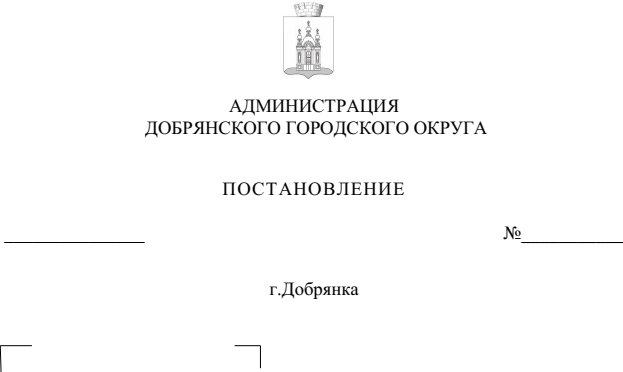 В соответствии с пунктом 7.3 Порядка принятия решений о разработке, формировании, реализации и оценке эффективности реализации муниципальных программ Добрянского городского округа, утвержденного постановлением администрации Добрянского городского округа от 30 июня 2022 г. № 1705, в целях приведения объемов финансирования муниципальной программы на текущий финансовый год и плановый период в соответствие 
с решением Думы Добрянского городского округа от 22 сентября 2022 г. № 694 
«О внесении изменений в решение Думы Добрянского городского округа 
от 09 декабря 2021 г. № 571 «О бюджете Добрянского городского округа 
на 2022 год и на плановый период 2023-2024 годов»администрация округа ПОСТАНОВЛЯЕТ:1. Утвердить прилагаемые изменения, которые вносятся 
в муниципальную программу Добрянского городского округа «Функционирование и развитие системы образования», утвержденную постановлением администрации Добрянского муниципального района 
от 22 ноября 2019 г. № 1911 (в редакции постановлений администрации Добрянского городского округа от 27 февраля 2020 г. № 309, от 07 апреля 
2020 г. № 567, от 26 мая 2020 г. № 790, от 12 августа 2020 г. № 1168, 
от 20 октября 2020 г. № 251-сэд, от 20 октября 2020 г. № 252-сэд, от 17 декабря 2020 г. № 701-сэд, от 01 февраля 2021 г. № 141, от 05 апреля 2021 г. № 627, 
от 22 апреля 2021 г. № 761, от 04 июня 2021 г. № 1064, от 21 октября 2021 г. 
№ 2194, от 24 ноября 2021 г. № 2469, от 29 декабря 2021 г. № 2856, от 15 марта 2022 г. № 552, от 23 мая 2022 г. № 1304, от 09 июня 2022 г. № 1502, 
от 02 сентября 2022 г. № 2355, от 27 сентября 2022 г. № 2600).2. Опубликовать настоящее постановление в периодическом печатном издании – газете «Пермь-Добрянка.ру», разместить на официальном сайте правовой информации Добрянского городского округа в информационно-телекоммуникационной сети Интернет с доменным именем dobr-pravo.ru.3. Настоящее постановление вступает в силу после его официального опубликования (обнародования).Глава городского округа –глава администрации Добрянскогогородского округа                                                                                   К.В. Лызов
УТВЕРЖДЕНЫ			постановлением администрацииДобрянского городского округа от                          № ИЗМЕНЕНИЯ,которые вносятся в муниципальную программу Добрянского городского округа «Функционирование и развитие системы образования», утвержденную постановлением администрации Добрянского муниципального района от 22 ноября 2019 г. № 1911В паспорте муниципальной программы позицию, касающуюся объемов бюджетных ассигнований по источникам финансирования программы, изложить в следующей редакции: 2. Пункт 5.1 раздела 5 Программы изложить в следующей редакции:«5.1. Общий объем финансирования муниципальной программы составляет:Всего: 4 608 457,6 тыс. рублей, из них:средства федерального бюджета: 232 877,6 тыс. рублей,в том числе по годам:2020 год – 20 143,9 тыс. рублей;2021 год – 48 947,7 тыс. рублей;2022 год – 54 764,8 тыс. рублей;2023 год – 53 136,2 тыс. рублей;2024 год – 55 885,0 тыс. рублей.средства краевого бюджета: 3 284 850,2 тыс. рублей,в том числе по годам:2020 год – 682 546,0 тыс. рублей;2021 год – 675 884,3 тыс. рублей;2022 год – 648 442,5 тыс. рублей;2023 год – 642 280,3 тыс. рублей;2024 год – 635 697,1 тыс. рублей.средства местного бюджета: 1 089 144,1 тыс. рублей;в том числе по годам:2020 год – 211 168,9 тыс. рублей;2021 год – 226 096,9 тыс. рублей;2022 год – 226 335,9 тыс. рублей;2023 год – 217 893,0 тыс. рублей;2024 год – 207 649,5 тыс. рублей.Внебюджетные источники: 1 585,6 тыс. рублей;в том числе по годам:2021 год – 1 585,6 тыс. рублей.».3. Приложение 2 к Программе изложить в редакции согласно приложению к настоящим изменениям.Приложение					к изменениям, которые вносятся 		в муниципальную программу 		Добрянского городского округа 		«Функционирование и развитие системы образования»ПЕРЕЧЕНЬ мероприятий, объемы и источники финансирования муниципальной программы за счет средств бюджета Добрянского городского округа на 2020-2024 годытыс. руб.Объемы бюджетных ассигнований по источникам финансирования программыВсего: 4 608 457,6 тыс. рублей, из них:средства федерального бюджета: 232 877,6 тыс. рублей,в том числе по годам:2020 год – 20 143,9 тыс. рублей;2021 год – 48 947,7 тыс. рублей;2022 год – 54 764,8 тыс. рублей;2023 год – 53 136,2 тыс. рублей;2024 год – 55 885,0 тыс. рублей.средства краевого бюджета: 3 284 850,2 тыс. рублей,в том числе по годам:2020 год – 682 546,0 тыс. рублей;2021 год – 675 884,3 тыс. рублей;2022 год – 648 442,5 тыс. рублей;2023 год – 642 280,3 тыс. рублей;2024 год – 635 697,1 тыс. рублей.средства местного бюджета: 1 089 144,1 тыс. рублей;в том числе по годам:2020 год – 211 168,9 тыс. рублей;2021 год – 226 096,9 тыс. рублей;2022 год – 226 335,9 тыс. рублей;2023 год – 217 893,0 тыс. рублей;2024 год – 207 649,5 тыс. рублей.Внебюджетные источники: 1 585,6 тыс. рублей;в том числе по годам:2021 год – 1 585,6 тыс. рублей.№ п/пМероприятия муниципальной программыОтветственный исполнитель, соисполнительКод бюджетной классификацииКод бюджетной классификацииКод бюджетной классификацииКод бюджетной классификацииРасходы на период действия
муниципальной программы (ВСЕГО),
в том числе, по источникам
финансированияРасходы на период действия
муниципальной программы (ВСЕГО),
в том числе, по источникам
финансированияВ том числе по годамВ том числе по годамВ том числе по годамВ том числе по годамВ том числе по годам№ п/пМероприятия муниципальной программыОтветственный исполнитель, соисполнительГРБСРз ПрЦСРКВРРасходы на период действия
муниципальной программы (ВСЕГО),
в том числе, по источникам
финансированияРасходы на период действия
муниципальной программы (ВСЕГО),
в том числе, по источникам
финансирования2020 г.2021 г.2022 г.2023 г.2024 г.1234567891011121314Задача 1. Реализация образовательных программ в системах дошкольного, начального, основного, среднего общего, дополнительного образования детей, направленная на достижение современного качества обучения, учебных результатов и результатов социализации, формирование системы непрерывного, в том числе дополнительного образования для всех категорий населения Добрянского городского округа, в том числе с использованием сетевых и дистанционных технологий, индивидуальных образовательных траекторий и повышение его качества и опережающего характера за счет агломерационного взаимодействия с г. Пермь, кадровое обеспечение образовательных организаций за счет целевой подготовки, пакета социальных гарантий и долгосрочной образовательной политики, доступной для всех слоев населенияЗадача 1. Реализация образовательных программ в системах дошкольного, начального, основного, среднего общего, дополнительного образования детей, направленная на достижение современного качества обучения, учебных результатов и результатов социализации, формирование системы непрерывного, в том числе дополнительного образования для всех категорий населения Добрянского городского округа, в том числе с использованием сетевых и дистанционных технологий, индивидуальных образовательных траекторий и повышение его качества и опережающего характера за счет агломерационного взаимодействия с г. Пермь, кадровое обеспечение образовательных организаций за счет целевой подготовки, пакета социальных гарантий и долгосрочной образовательной политики, доступной для всех слоев населенияЗадача 1. Реализация образовательных программ в системах дошкольного, начального, основного, среднего общего, дополнительного образования детей, направленная на достижение современного качества обучения, учебных результатов и результатов социализации, формирование системы непрерывного, в том числе дополнительного образования для всех категорий населения Добрянского городского округа, в том числе с использованием сетевых и дистанционных технологий, индивидуальных образовательных траекторий и повышение его качества и опережающего характера за счет агломерационного взаимодействия с г. Пермь, кадровое обеспечение образовательных организаций за счет целевой подготовки, пакета социальных гарантий и долгосрочной образовательной политики, доступной для всех слоев населенияЗадача 1. Реализация образовательных программ в системах дошкольного, начального, основного, среднего общего, дополнительного образования детей, направленная на достижение современного качества обучения, учебных результатов и результатов социализации, формирование системы непрерывного, в том числе дополнительного образования для всех категорий населения Добрянского городского округа, в том числе с использованием сетевых и дистанционных технологий, индивидуальных образовательных траекторий и повышение его качества и опережающего характера за счет агломерационного взаимодействия с г. Пермь, кадровое обеспечение образовательных организаций за счет целевой подготовки, пакета социальных гарантий и долгосрочной образовательной политики, доступной для всех слоев населенияЗадача 1. Реализация образовательных программ в системах дошкольного, начального, основного, среднего общего, дополнительного образования детей, направленная на достижение современного качества обучения, учебных результатов и результатов социализации, формирование системы непрерывного, в том числе дополнительного образования для всех категорий населения Добрянского городского округа, в том числе с использованием сетевых и дистанционных технологий, индивидуальных образовательных траекторий и повышение его качества и опережающего характера за счет агломерационного взаимодействия с г. Пермь, кадровое обеспечение образовательных организаций за счет целевой подготовки, пакета социальных гарантий и долгосрочной образовательной политики, доступной для всех слоев населенияЗадача 1. Реализация образовательных программ в системах дошкольного, начального, основного, среднего общего, дополнительного образования детей, направленная на достижение современного качества обучения, учебных результатов и результатов социализации, формирование системы непрерывного, в том числе дополнительного образования для всех категорий населения Добрянского городского округа, в том числе с использованием сетевых и дистанционных технологий, индивидуальных образовательных траекторий и повышение его качества и опережающего характера за счет агломерационного взаимодействия с г. Пермь, кадровое обеспечение образовательных организаций за счет целевой подготовки, пакета социальных гарантий и долгосрочной образовательной политики, доступной для всех слоев населенияЗадача 1. Реализация образовательных программ в системах дошкольного, начального, основного, среднего общего, дополнительного образования детей, направленная на достижение современного качества обучения, учебных результатов и результатов социализации, формирование системы непрерывного, в том числе дополнительного образования для всех категорий населения Добрянского городского округа, в том числе с использованием сетевых и дистанционных технологий, индивидуальных образовательных траекторий и повышение его качества и опережающего характера за счет агломерационного взаимодействия с г. Пермь, кадровое обеспечение образовательных организаций за счет целевой подготовки, пакета социальных гарантий и долгосрочной образовательной политики, доступной для всех слоев населенияЗадача 1. Реализация образовательных программ в системах дошкольного, начального, основного, среднего общего, дополнительного образования детей, направленная на достижение современного качества обучения, учебных результатов и результатов социализации, формирование системы непрерывного, в том числе дополнительного образования для всех категорий населения Добрянского городского округа, в том числе с использованием сетевых и дистанционных технологий, индивидуальных образовательных траекторий и повышение его качества и опережающего характера за счет агломерационного взаимодействия с г. Пермь, кадровое обеспечение образовательных организаций за счет целевой подготовки, пакета социальных гарантий и долгосрочной образовательной политики, доступной для всех слоев населенияЗадача 1. Реализация образовательных программ в системах дошкольного, начального, основного, среднего общего, дополнительного образования детей, направленная на достижение современного качества обучения, учебных результатов и результатов социализации, формирование системы непрерывного, в том числе дополнительного образования для всех категорий населения Добрянского городского округа, в том числе с использованием сетевых и дистанционных технологий, индивидуальных образовательных траекторий и повышение его качества и опережающего характера за счет агломерационного взаимодействия с г. Пермь, кадровое обеспечение образовательных организаций за счет целевой подготовки, пакета социальных гарантий и долгосрочной образовательной политики, доступной для всех слоев населенияЗадача 1. Реализация образовательных программ в системах дошкольного, начального, основного, среднего общего, дополнительного образования детей, направленная на достижение современного качества обучения, учебных результатов и результатов социализации, формирование системы непрерывного, в том числе дополнительного образования для всех категорий населения Добрянского городского округа, в том числе с использованием сетевых и дистанционных технологий, индивидуальных образовательных траекторий и повышение его качества и опережающего характера за счет агломерационного взаимодействия с г. Пермь, кадровое обеспечение образовательных организаций за счет целевой подготовки, пакета социальных гарантий и долгосрочной образовательной политики, доступной для всех слоев населенияЗадача 1. Реализация образовательных программ в системах дошкольного, начального, основного, среднего общего, дополнительного образования детей, направленная на достижение современного качества обучения, учебных результатов и результатов социализации, формирование системы непрерывного, в том числе дополнительного образования для всех категорий населения Добрянского городского округа, в том числе с использованием сетевых и дистанционных технологий, индивидуальных образовательных траекторий и повышение его качества и опережающего характера за счет агломерационного взаимодействия с г. Пермь, кадровое обеспечение образовательных организаций за счет целевой подготовки, пакета социальных гарантий и долгосрочной образовательной политики, доступной для всех слоев населенияЗадача 1. Реализация образовательных программ в системах дошкольного, начального, основного, среднего общего, дополнительного образования детей, направленная на достижение современного качества обучения, учебных результатов и результатов социализации, формирование системы непрерывного, в том числе дополнительного образования для всех категорий населения Добрянского городского округа, в том числе с использованием сетевых и дистанционных технологий, индивидуальных образовательных траекторий и повышение его качества и опережающего характера за счет агломерационного взаимодействия с г. Пермь, кадровое обеспечение образовательных организаций за счет целевой подготовки, пакета социальных гарантий и долгосрочной образовательной политики, доступной для всех слоев населенияЗадача 1. Реализация образовательных программ в системах дошкольного, начального, основного, среднего общего, дополнительного образования детей, направленная на достижение современного качества обучения, учебных результатов и результатов социализации, формирование системы непрерывного, в том числе дополнительного образования для всех категорий населения Добрянского городского округа, в том числе с использованием сетевых и дистанционных технологий, индивидуальных образовательных траекторий и повышение его качества и опережающего характера за счет агломерационного взаимодействия с г. Пермь, кадровое обеспечение образовательных организаций за счет целевой подготовки, пакета социальных гарантий и долгосрочной образовательной политики, доступной для всех слоев населенияЗадача 1. Реализация образовательных программ в системах дошкольного, начального, основного, среднего общего, дополнительного образования детей, направленная на достижение современного качества обучения, учебных результатов и результатов социализации, формирование системы непрерывного, в том числе дополнительного образования для всех категорий населения Добрянского городского округа, в том числе с использованием сетевых и дистанционных технологий, индивидуальных образовательных траекторий и повышение его качества и опережающего характера за счет агломерационного взаимодействия с г. Пермь, кадровое обеспечение образовательных организаций за счет целевой подготовки, пакета социальных гарантий и долгосрочной образовательной политики, доступной для всех слоев населения1.1.Основное мероприятие "Предоставление дошкольного образования в дошкольных образовательных организациях"01 0 01 00000Всего по мероприятию, в том числе:1 226 898,1269 362,9247 502,3230 812,7239 606,9239 613,31.1.Основное мероприятие "Предоставление дошкольного образования в дошкольных образовательных организациях"01 0 01 00000средства краевого бюджета1 226 898,1269 362,9247 502,3230 812,7239 606,9239 613,31.1.1.Единая субвенция на выполнение отдельных государственных полномочий в сфере образованияУправление образования администрации ДГО504070101 0 01 2Н020600Всего по мероприятию, в том числе:1 226 609,6269 074,4247 502,3230 812,7239 606,9239 613,31.1.1.Единая субвенция на выполнение отдельных государственных полномочий в сфере образованияУправление образования администрации ДГО504070101 0 01 2Н020600средства краевого бюджета1 226 609,6269 074,4247 502,3230 812,7239 606,9239 613,31.1.1.1.Обеспечение государственных гарантий реализации прав на получение общедоступного и бесплатного дошкольного образования в муниципальных дошкольных образовательных организациях и общеобразовательных организацияхУправление образования администрации ДГО504070101 0 01 2Н020600Всего по мероприятию, в том числе:1 226 609,6269 074,4247 502,3230 812,7239 606,9239 613,31.1.1.1.Обеспечение государственных гарантий реализации прав на получение общедоступного и бесплатного дошкольного образования в муниципальных дошкольных образовательных организациях и общеобразовательных организацияхУправление образования администрации ДГО504070101 0 01 2Н020600средства краевого бюджета1 226 609,6269 074,4247 502,3230 812,7239 606,9239 613,31.1.2.Единовременные выплаты работникам образовательных организаций, обеспечившим дистанционное обучение учащихся и работу дошкольных дежурных группУправление образования администрации ДГО504070101 0 01 23370600Всего по мероприятию, в том числе:288,5288,50,00,00,00,01.1.2.Единовременные выплаты работникам образовательных организаций, обеспечившим дистанционное обучение учащихся и работу дошкольных дежурных группУправление образования администрации ДГО504070101 0 01 23370600средства краевого бюджета288,5288,50,00,00,00,01.2.Основное мероприятие "Предоставление общего (начального, основного, среднего) образования в общеобразовательных организациях01 0 02 00000Всего по мероприятию, в том числе:1 427 859,6291 403,6278 274,5288 945,7284 665,4284 570,41.2.Основное мероприятие "Предоставление общего (начального, основного, среднего) образования в общеобразовательных организациях01 0 02 00000средства федерального бюджета128 109,010 960,229 287,229 287,229 287,229 287,21.2.Основное мероприятие "Предоставление общего (начального, основного, среднего) образования в общеобразовательных организациях01 0 02 00000средства краевого бюджета1 299 750,6280 443,4248 987,3259 658,5255 378,2255 283,21.2.1.Ежемесячное денежное вознаграждение за классное руководство педагогическим работникам государственных и муниципальных общеобразовательных организацийУправление образования администрации ДГО504070201 0 02 53030600Всего по мероприятию, в том числе:128 109,010 960,229 287,229 287,229 287,229 287,21.2.1.Ежемесячное денежное вознаграждение за классное руководство педагогическим работникам государственных и муниципальных общеобразовательных организацийУправление образования администрации ДГО504070201 0 02 53030600средства федерального бюджета128 109,010 960,229 287,229 287,229 287,229 287,21.2.2.Единовременные выплаты работникам образовательных организаций, обеспечившим дистанционное обучение учащихся и работу дошкольных дежурных группУправление образования администрации ДГО504070201 0 02 23370600Всего по мероприятию, в том числе:3 606,13 606,10,00,00,00,01.2.2.Единовременные выплаты работникам образовательных организаций, обеспечившим дистанционное обучение учащихся и работу дошкольных дежурных группУправление образования администрации ДГО504070201 0 02 23370600средства краевого бюджета3 606,13 606,10,00,00,00,01.2.3.Единая субвенция на выполнение отдельных государственных полномочий в сфере образованияУправление образования администрации ДГО504070201 0 02 2Н020600Всего по мероприятию, в том числе:1 296 144,5276 837,3248 987,3259 658,5255 378,2255 283,21.2.3.Единая субвенция на выполнение отдельных государственных полномочий в сфере образованияУправление образования администрации ДГО504070201 0 02 2Н020600средства краевого бюджета1 296 144,5276 837,3248 987,3259 658,5255 378,2255 283,21.2.3.1.Предоставление государственных гарантий на получение общедоступного бесплатного дошкольного, начального, основного, среднего общего образования, а также дополнительного образования в общеобразовательных организацияхУправление образования администрации ДГО504070201 0 02 2Н020600Всего по мероприятию, в том числе:1 296 144,5276 837,3248 987,3259 658,5255 378,2255 283,21.2.3.1.Предоставление государственных гарантий на получение общедоступного бесплатного дошкольного, начального, основного, среднего общего образования, а также дополнительного образования в общеобразовательных организацияхУправление образования администрации ДГО504070201 0 02 2Н020600средства краевого бюджета1 296 144,5276 837,3248 987,3259 658,5255 378,2255 283,21.3.Основное мероприятие "Мероприятия в сфере общего образования"01 0 03 00000Всего по мероприятию, в том числе:589,0144,8144,899,899,899,81.3.Основное мероприятие "Мероприятия в сфере общего образования"01 0 03 00000средства краевого бюджета90,045,045,00,00,00,01.3.Основное мероприятие "Мероприятия в сфере общего образования"01 0 03 00000средства местного бюджета499,099,899,899,899,899,81.3.1.Оценка учебных достижений учащихсяУправление образования администрации ДГО504070201 0 03 00040600Всего по мероприятию, в том числе:499,099,899,899,899,899,81.3.1.Оценка учебных достижений учащихсяУправление образования администрации ДГО504070201 0 03 00040600средства местного бюджета499,099,899,899,899,899,81.3.2.Единовременная премия обучающимся, награжденным знаком отличия Пермского края "Гордость Пермского края"100301 0 03 2Н440300Всего по мероприятию, в том числе:90,045,045,00,00,00,01.3.2.Единовременная премия обучающимся, награжденным знаком отличия Пермского края "Гордость Пермского края"100301 0 03 2Н440300средства краевого бюджета90,045,045,00,00,00,01.3.2.1.Единовременная премия обучающимся, награжденным знаком отличия Пермского края "Гордость Пермского края"Управление образования администрации ДГО504100301 0 03 2Н440300Всего по мероприятию, в том числе:65,045,020,00,00,00,01.3.2.1.Единовременная премия обучающимся, награжденным знаком отличия Пермского края "Гордость Пермского края"Управление образования администрации ДГО504100301 0 03 2Н440300средства краевого бюджета65,045,020,00,00,00,01.3.2.2.Единовременная премия обучающимся, награжденным знаком отличия Пермского края "Гордость Пермского края"Управление социального развития администрации ДГО507100301 0 03 2Н440300Всего по мероприятию, в том числе:25,00,025,00,00,00,01.3.2.2.Единовременная премия обучающимся, награжденным знаком отличия Пермского края "Гордость Пермского края"Управление социального развития администрации ДГО507100301 0 03 2Н440300средства краевого бюджета25,00,025,00,00,00,01.4.Основное мероприятие "Предоставление дополнительного образования детей по дополнительным общеобразовательным и предпрофессиональным программам в организациях дополнительного образования"01 0 04 00000Всего по мероприятию, в том числе:148 980,324 708,426 653,933 814,031 902,031 902,01.4.Основное мероприятие "Предоставление дополнительного образования детей по дополнительным общеобразовательным и предпрофессиональным программам в организациях дополнительного образования"01 0 04 00000средства местного бюджета148 980,324 708,426 653,933 814,031 902,031 902,01.4.1.Обеспечение деятельности (оказание услуг, выполнение работ) муниципальных учреждений (организаций)Управление образования администрации ДГО504070301 0 04 13000600Всего по мероприятию, в том числе:148 506,924 235,026 653,933 814,031 902,031 902,01.4.1.Обеспечение деятельности (оказание услуг, выполнение работ) муниципальных учреждений (организаций)Управление образования администрации ДГО504070301 0 04 13000600средства местного бюджета148 506,924 235,026 653,933 814,031 902,031 902,01.4.1.1.Реализация дополнительных общеразвивающих программУправление образования администрации ДГО504070301 0 04 13000600Всего по мероприятию, в том числе:148 506,924 235,026 653,933 814,031 902,031 902,01.4.1.1.Реализация дополнительных общеразвивающих программУправление образования администрации ДГО504070301 0 04 13000600средства местного бюджета148 506,924 235,026 653,933 814,031 902,031 902,01.4.2.Выплаты компенсационного характера в связи с ликвидацией (оптимизацией) численности или штата работников муниципальных учреждений (органов местного самоуправления)Управление образования администрации ДГО504070301 0 04 22000600Всего по мероприятию, в том числе:473,4473,40,00,00,00,01.4.2.Выплаты компенсационного характера в связи с ликвидацией (оптимизацией) численности или штата работников муниципальных учреждений (органов местного самоуправления)Управление образования администрации ДГО504070301 0 04 22000600средства местного бюджета473,4473,40,00,00,00,01.5.Основное мероприятие "Ведение бюджетного (бухгалтерского) учета и отчетности в образовательных организациях"01 0 05 00000Всего по мероприятию, в том числе:88 822,716 273,017 969,518 193,418 193,418 193,41.5.Основное мероприятие "Ведение бюджетного (бухгалтерского) учета и отчетности в образовательных организациях"01 0 05 00000средства краевого бюджета88 822,716 273,017 969,518 193,418 193,418 193,41.5.1.Единая субвенция на выполнение отдельных государственных полномочий в сфере образованияУправление финансов и казначейства администрации ДГО50501 0 05 2Н020100Всего по мероприятию, в том числе:88 822,716 273,017 969,518 193,418 193,418 193,41.5.1.Единая субвенция на выполнение отдельных государственных полномочий в сфере образованияУправление финансов и казначейства администрации ДГО50501 0 05 2Н020100средства краевого бюджета88 822,716 273,017 969,518 193,418 193,418 193,41.5.1.1.Ведение бюджетного (бухгалтерского) учета и отчетности в образовательных организацияхУправление финансов и казначейства администрации ДГО505070101 0 05 2Н020100Всего по мероприятию, в том числе:38 567,37 170,07 955,17 814,17 814,17 814,11.5.1.1.Ведение бюджетного (бухгалтерского) учета и отчетности в образовательных организацияхУправление финансов и казначейства администрации ДГО505070101 0 05 2Н020100средства краевого бюджета38 567,37 170,07 955,17 814,17 814,17 814,11.5.1.2.Ведение бюджетного (бухгалтерского) учета и отчетности в образовательных организацияхУправление финансов и казначейства администрации ДГО505070201 0 05 2Н020100Всего по мероприятию, в том числе:50 255,49 103,010 014,410 379,310 379,310 379,31.5.1.2.Ведение бюджетного (бухгалтерского) учета и отчетности в образовательных организацияхУправление финансов и казначейства администрации ДГО505070201 0 05 2Н020100средства краевого бюджета50 255,49 103,010 014,410 379,310 379,310 379,31.6.Основное мероприятие "Прочие мероприятия в области образования"01 0 07 00000Всего по мероприятию, в том числе:2 840,1520,1580,0580,0580,0580,01.6.Основное мероприятие "Прочие мероприятия в области образования"01 0 07 00000средства местного бюджета2 840,1520,1580,0580,0580,0580,01.6.1.Организация и проведение августовской педагогической конференцииУправление образования администрации ДГО504070901 0 07 00080600Всего по мероприятию, в том числе:380,060,080,080,080,080,01.6.1.Организация и проведение августовской педагогической конференцииУправление образования администрации ДГО504070901 0 07 00080600средства местного бюджета380,060,080,080,080,080,01.6.2.Организация и проведение мероприятий "День учителя", "Учитель года", "Лучший педагог"Управление образования администрации ДГО504070901 0 07 00090600Всего по мероприятию, в том числе:2 460,1460,1500,0500,0500,0500,01.6.2.Организация и проведение мероприятий "День учителя", "Учитель года", "Лучший педагог"Управление образования администрации ДГО504070901 0 07 00090600средства местного бюджета2 460,1460,1500,0500,0500,0500,01.7.Основное мероприятие "Оказание мер государственной поддержки работникам образовательных организаций"01 0 09 00000Всего по мероприятию, в том числе:75 371,613 502,313 999,815 690,815 888,816 289,91.7.Основное мероприятие "Оказание мер государственной поддержки работникам образовательных организаций"01 0 09 00000средства краевого бюджета75 371,613 502,313 999,815 690,815 888,816 289,91.7.1.Единая субвенция на выполнение отдельных государственных полномочий в сфере образования01 0 09 2Н020Всего по мероприятию, в том числе:75 371,613 502,313 999,815 690,815 888,816 289,91.7.1.Единая субвенция на выполнение отдельных государственных полномочий в сфере образования01 0 09 2Н020средства краевого бюджета75 371,613 502,313 999,815 690,815 888,816 289,91.7.1.1.Предоставление мер социальной поддержки педагогическим работникам образовательных организаций01 0 09 2Н020Всего по мероприятию, в том числе:75 371,613 502,313 999,815 690,815 888,816 289,91.7.1.1.Предоставление мер социальной поддержки педагогическим работникам образовательных организаций01 0 09 2Н020средства краевого бюджета75 371,613 502,313 999,815 690,815 888,816 289,91.7.1.1.1.Предоставление мер социальной поддержки педагогическим работникам образовательных организацийУправление образования администрации ДГО504070101 0 09 2Н020600Всего по мероприятию, в том числе:37 243,56 698,96 928,37 784,87 815,58 016,01.7.1.1.1.Предоставление мер социальной поддержки педагогическим работникам образовательных организацийУправление образования администрации ДГО504070101 0 09 2Н020600средства краевого бюджета37 243,56 698,96 928,37 784,87 815,58 016,01.7.1.1.2.Предоставление мер социальной поддержки педагогическим работникам образовательных организацийУправление образования администрации ДГО504070201 0 09 2Н020600Всего по мероприятию, в том числе:34 631,76 153,86 359,87 194,37 361,67 562,21.7.1.1.2.Предоставление мер социальной поддержки педагогическим работникам образовательных организацийУправление образования администрации ДГО504070201 0 09 2Н020600средства краевого бюджета34 631,76 153,86 359,87 194,37 361,67 562,21.7.1.1.3.Предоставление мер социальной поддержки педагогическим работникам образовательных организацийУправление образования администрации ДГО504070901 0 09 2Н020100Всего по мероприятию, в том числе:760,5124,5159,0159,0159,0159,01.7.1.1.3.Предоставление мер социальной поддержки педагогическим работникам образовательных организацийУправление образования администрации ДГО504070901 0 09 2Н020100средства краевого бюджета760,5124,5159,0159,0159,0159,01.7.1.1.4.Предоставление мер социальной поддержки педагогическим работникам образовательных организацийУправление образования администрации ДГО504070901 0 09 2Н020200Всего по мероприятию, в том числе:30,96,16,26,26,26,21.7.1.1.4.Предоставление мер социальной поддержки педагогическим работникам образовательных организацийУправление образования администрации ДГО504070901 0 09 2Н020200средства краевого бюджета30,96,16,26,26,26,21.7.1.1.5.Предоставление мер социальной поддержки педагогическим работникам образовательных организацийУправление образования администрации ДГО504100301 0 09 2Н020300Всего по мероприятию, в том числе:2 500,0450,0512,5512,5512,5512,51.7.1.1.5.Предоставление мер социальной поддержки педагогическим работникам образовательных организацийУправление образования администрации ДГО504100301 0 09 2Н020300средства краевого бюджета2 500,0450,0512,5512,5512,5512,51.7.1.1.6.Предоставление мер социальной поддержки педагогическим работникам образовательных организацийУправление финансов и казначейства администрации ДГО505011301 0 09 2Н020100Всего по мероприятию, в том числе:205,069,034,034,034,034,01.7.1.1.6.Предоставление мер социальной поддержки педагогическим работникам образовательных организацийУправление финансов и казначейства администрации ДГО505011301 0 09 2Н020100средства краевого бюджета205,069,034,034,034,034,0Задача 2. Поддержание и развитие имущественных комплексов учреждений в нормативном состоянии, развитие инфраструктуры и организационно-экономических механизмов, обеспечивающих максимально равную доступность услуг дошкольного, общего, дополнительного образованияЗадача 2. Поддержание и развитие имущественных комплексов учреждений в нормативном состоянии, развитие инфраструктуры и организационно-экономических механизмов, обеспечивающих максимально равную доступность услуг дошкольного, общего, дополнительного образованияЗадача 2. Поддержание и развитие имущественных комплексов учреждений в нормативном состоянии, развитие инфраструктуры и организационно-экономических механизмов, обеспечивающих максимально равную доступность услуг дошкольного, общего, дополнительного образованияЗадача 2. Поддержание и развитие имущественных комплексов учреждений в нормативном состоянии, развитие инфраструктуры и организационно-экономических механизмов, обеспечивающих максимально равную доступность услуг дошкольного, общего, дополнительного образованияЗадача 2. Поддержание и развитие имущественных комплексов учреждений в нормативном состоянии, развитие инфраструктуры и организационно-экономических механизмов, обеспечивающих максимально равную доступность услуг дошкольного, общего, дополнительного образованияЗадача 2. Поддержание и развитие имущественных комплексов учреждений в нормативном состоянии, развитие инфраструктуры и организационно-экономических механизмов, обеспечивающих максимально равную доступность услуг дошкольного, общего, дополнительного образованияЗадача 2. Поддержание и развитие имущественных комплексов учреждений в нормативном состоянии, развитие инфраструктуры и организационно-экономических механизмов, обеспечивающих максимально равную доступность услуг дошкольного, общего, дополнительного образованияЗадача 2. Поддержание и развитие имущественных комплексов учреждений в нормативном состоянии, развитие инфраструктуры и организационно-экономических механизмов, обеспечивающих максимально равную доступность услуг дошкольного, общего, дополнительного образованияЗадача 2. Поддержание и развитие имущественных комплексов учреждений в нормативном состоянии, развитие инфраструктуры и организационно-экономических механизмов, обеспечивающих максимально равную доступность услуг дошкольного, общего, дополнительного образованияЗадача 2. Поддержание и развитие имущественных комплексов учреждений в нормативном состоянии, развитие инфраструктуры и организационно-экономических механизмов, обеспечивающих максимально равную доступность услуг дошкольного, общего, дополнительного образованияЗадача 2. Поддержание и развитие имущественных комплексов учреждений в нормативном состоянии, развитие инфраструктуры и организационно-экономических механизмов, обеспечивающих максимально равную доступность услуг дошкольного, общего, дополнительного образованияЗадача 2. Поддержание и развитие имущественных комплексов учреждений в нормативном состоянии, развитие инфраструктуры и организационно-экономических механизмов, обеспечивающих максимально равную доступность услуг дошкольного, общего, дополнительного образованияЗадача 2. Поддержание и развитие имущественных комплексов учреждений в нормативном состоянии, развитие инфраструктуры и организационно-экономических механизмов, обеспечивающих максимально равную доступность услуг дошкольного, общего, дополнительного образованияЗадача 2. Поддержание и развитие имущественных комплексов учреждений в нормативном состоянии, развитие инфраструктуры и организационно-экономических механизмов, обеспечивающих максимально равную доступность услуг дошкольного, общего, дополнительного образования2.1.Основное мероприятие "Предоставление дошкольного образования в дошкольных образовательных организациях"01 0 01 00000Всего по мероприятию, в том числе:279 010,460 581,564 031,056 638,948 879,548 879,52.1.Основное мероприятие "Предоставление дошкольного образования в дошкольных образовательных организациях"01 0 01 00000средства местного бюджета279 010,460 581,564 031,056 638,948 879,548 879,52.1.1.Обеспечение деятельности (оказание услуг, выполнение работ) муниципальных учреждений (организаций)Управление образования администрации ДГО504070101 0 01 13000600Всего по мероприятию, в том числе:277 123,460 581,563 337,555 445,448 879,548 879,52.1.1.Обеспечение деятельности (оказание услуг, выполнение работ) муниципальных учреждений (организаций)Управление образования администрации ДГО504070101 0 01 13000600средства местного бюджета277 123,460 581,563 337,555 445,448 879,548 879,52.1.1.1.Реализация основных общеобразовательных программ дошкольного образованияУправление образования администрации ДГО504070101 0 01 13000600Всего по мероприятию, в том числе:201 592,543 857,446 022,438 422,936 644,936 644,92.1.1.1.Реализация основных общеобразовательных программ дошкольного образованияУправление образования администрации ДГО504070101 0 01 13000600средства местного бюджета201 592,543 857,446 022,438 422,936 644,936 644,92.1.1.2.Присмотр и уходУправление образования администрации ДГО504070101 0 01 13000600Всего по мероприятию, в том числе:75 530,916 724,117 315,117 022,512 234,612 234,62.1.1.2.Присмотр и уходУправление образования администрации ДГО504070101 0 01 13000600средства местного бюджета75 530,916 724,117 315,117 022,512 234,612 234,62.1.2.Развитие и укрепление материально-технической базы муниципальных учреждений (организаций, органов местного самоуправления)Управление образования администрации ДГО504070101 0 01 14000600Всего по мероприятию, в том числе:1 887,00,0693,51 193,50,00,02.1.2.Развитие и укрепление материально-технической базы муниципальных учреждений (организаций, органов местного самоуправления)Управление образования администрации ДГО504070101 0 01 14000600средства местного бюджета1 887,00,0693,51 193,50,00,02.2.Основное мероприятие "Предоставление общего (начального, основного, среднего) образования в общеобразовательных организациях01 0 02 00000Всего по мероприятию, в том числе:603 428,893 120,7120 792,0131 018,4129 373,5129 124,22.2.Основное мероприятие "Предоставление общего (начального, основного, среднего) образования в общеобразовательных организациях01 0 02 00000средства федерального бюджета102 705,39 183,719 660,525 477,623 849,024 534,52.2.Основное мероприятие "Предоставление общего (начального, основного, среднего) образования в общеобразовательных организациях01 0 02 00000средства краевого бюджета75 745,97 016,015 450,618 663,517 775,316 840,52.2.Основное мероприятие "Предоставление общего (начального, основного, среднего) образования в общеобразовательных организациях01 0 02 00000средства местного бюджета424 977,676 921,085 680,986 877,387 749,287 749,22.2.1.Организация бесплатного горячего питания обучающихся, получающих начальное общее образование в государственных и муниципальных образовательных организацияхУправление образования администрации ДГО504070201 0 02 L3040600Всего по мероприятию, в том числе:178 442,216 199,735 111,144 132,141 624,341 375,02.2.1.Организация бесплатного горячего питания обучающихся, получающих начальное общее образование в государственных и муниципальных образовательных организацияхУправление образования администрации ДГО504070201 0 02 L3040600средства федерального бюджета102 705,39 183,719 660,525 477,623 849,024 534,52.2.1.Организация бесплатного горячего питания обучающихся, получающих начальное общее образование в государственных и муниципальных образовательных организацияхУправление образования администрации ДГО504070201 0 02 L3040600средства краевого бюджета75 736,97 016,015 450,618 654,517 775,316 840,52.2.2.Организация бесплатного питания для обучающихся на уровнях основного общего и среднего общего образования в муниципальных общеобразовательных организациях Пермского края, вынужденно покинувших территории Луганской Народной Республики, Донецкой Народной Республики и УкраиныУправление образования администрации ДГО504070201 0 02 23710600Всего по мероприятию, в том числе:9,00,00,09,00,00,02.2.2.Организация бесплатного питания для обучающихся на уровнях основного общего и среднего общего образования в муниципальных общеобразовательных организациях Пермского края, вынужденно покинувших территории Луганской Народной Республики, Донецкой Народной Республики и УкраиныУправление образования администрации ДГО504070201 0 02 23710600средства краевого бюджета9,00,00,09,00,00,02.2.3.Обеспечение деятельности (оказание услуг, выполнение работ) муниципальных учреждений (организаций)Управление образования администрации ДГО504070201 0 02 13000600Всего по мероприятию, в том числе:359 640,566 960,472 335,671 738,374 303,174 303,12.2.3.Обеспечение деятельности (оказание услуг, выполнение работ) муниципальных учреждений (организаций)Управление образования администрации ДГО504070201 0 02 13000600средства местного бюджета359 640,566 960,472 335,671 738,374 303,174 303,12.2.3.1.Реализация основных общеобразовательных программ начального общего образования, основного общего образования, среднего общего образованияУправление образования администрации ДГО504070201 0 02 13000600Всего по мероприятию, в том числе:358 604,266 960,472 335,670 702,074 303,174 303,12.2.3.1.Реализация основных общеобразовательных программ начального общего образования, основного общего образования, среднего общего образованияУправление образования администрации ДГО504070201 0 02 13000600средства местного бюджета358 604,266 960,472 335,670 702,074 303,174 303,12.2.3.2.Мероприятия на заливку и содержание катковУправление образования администрации ДГО504070201 0 02 13000600Всего по мероприятию, в том числе:1 036,30,00,01 036,30,00,02.2.3.2.Мероприятия на заливку и содержание катковУправление образования администрации ДГО504070201 0 02 13000600средства местного бюджета1 036,30,00,01 036,30,00,02.2.4.Организация подвоза учащихся к месту учебы в общеобразовательных учреждениях070201 0 02 00010Всего по мероприятию, в том числе:61 504,69 960,612 165,512 486,313 446,113 446,12.2.4.Организация подвоза учащихся к месту учебы в общеобразовательных учреждениях070201 0 02 00010средства местного бюджета61 504,69 960,612 165,512 486,313 446,113 446,12.2.4.1.Организация подвоза учащихся к месту учебы в общеобразовательных учрежденияхУправление образования администрации ДГО504070201 0 02 00010600Всего по мероприятию, в том числе:668,6668,60,00,00,00,02.2.4.1.Организация подвоза учащихся к месту учебы в общеобразовательных учрежденияхУправление образования администрации ДГО504070201 0 02 00010600средства местного бюджета668,6668,60,00,00,00,02.2.4.2.Организация подвоза учащихся к месту учебы в общеобразовательных учрежденияхУправление имущественных и земельных отношений администрации ДГО506070201 0 02 00010200Всего по мероприятию, в том числе:59 730,69 157,011 955,512 232,813 192,713 192,72.2.4.2.Организация подвоза учащихся к месту учебы в общеобразовательных учрежденияхУправление имущественных и земельных отношений администрации ДГО506070201 0 02 00010200средства местного бюджета59 730,69 157,011 955,512 232,813 192,713 192,72.2.4.3.Организация подвоза учащихся к месту учебы в общеобразовательных учрежденияхУправление имущественных и земельных отношений администрации ДГО506070201 0 02 00010800Всего по мероприятию, в том числе:1 105,4135,0210,0253,5253,5253,52.2.4.3.Организация подвоза учащихся к месту учебы в общеобразовательных учрежденияхУправление имущественных и земельных отношений администрации ДГО506070201 0 02 00010800средства местного бюджета1 105,4135,0210,0253,5253,5253,52.2.5.Развитие и укрепление материально-технической базы муниципальных учреждений (организаций, органов местного самоуправления)Управление образования администрации ДГО504070201 0 02 14000600Всего по мероприятию, в том числе:3 832,50,01 179,82 652,70,00,02.2.5.Развитие и укрепление материально-технической базы муниципальных учреждений (организаций, органов местного самоуправления)Управление образования администрации ДГО504070201 0 02 14000600средства местного бюджета3 832,50,01 179,82 652,70,00,02.3.Основное мероприятие "Предоставление дополнительного образования детей по дополнительным общеобразовательным и предпрофессиональным программам в организациях дополнительного образования"01 0 04 00000Всего по мероприятию, в том числе:1 469,20,0928,5540,70,00,02.3.Основное мероприятие "Предоставление дополнительного образования детей по дополнительным общеобразовательным и предпрофессиональным программам в организациях дополнительного образования"01 0 04 00000средства местного бюджета1 469,20,0928,5540,70,00,02.3.1.Развитие и укрепление материально-технической базы муниципальных учреждений (организаций, органов местного самоуправления)Управление образования администрации ДГО504070301 0 04 14000600Всего по мероприятию, в том числе:1 469,20,0928,5540,70,00,02.3.1.Развитие и укрепление материально-технической базы муниципальных учреждений (организаций, органов местного самоуправления)Управление образования администрации ДГО504070301 0 04 14000600средства местного бюджета1 469,20,0928,5540,70,00,02.4.Основное мероприятие "Оказание мер государственной поддержки работникам образовательных организаций"01 0 09 00000Всего по мероприятию, в том числе:41 283,68 243,67 714,98 441,78 441,78 441,72.4.Основное мероприятие "Оказание мер государственной поддержки работникам образовательных организаций"01 0 09 00000средства краевого бюджета41 283,68 243,67 714,98 441,78 441,78 441,72.4.1.Предоставление мер социальной поддержки педагогическим работникам образовательных государственных и муниципальных организаций Пермского края, работающим и проживающим в сельской местности и поселках городского типа (рабочих поселках), по оплате жилого помещения и коммунальных услугУправление образования администрации ДГО504100301 0 09 2С170Всего по мероприятию, в том числе:41 283,68 243,67 714,98 441,78 441,78 441,72.4.1.Предоставление мер социальной поддержки педагогическим работникам образовательных государственных и муниципальных организаций Пермского края, работающим и проживающим в сельской местности и поселках городского типа (рабочих поселках), по оплате жилого помещения и коммунальных услугУправление образования администрации ДГО504100301 0 09 2С170средства краевого бюджета41 283,68 243,67 714,98 441,78 441,78 441,72.4.1.1.Предоставление мер социальной поддержки педагогическим работникам образовательных государственных и муниципальных организаций Пермского края, работающим и проживающим в сельской местности и поселках городского типа (рабочих поселках), по оплате жилого помещения и коммунальных услугУправление образования администрации ДГО504100301 0 09 2С170300Всего по мероприятию, в том числе:13 499,52 742,42 631,12 893,62 616,22 616,22.4.1.1.Предоставление мер социальной поддержки педагогическим работникам образовательных государственных и муниципальных организаций Пермского края, работающим и проживающим в сельской местности и поселках городского типа (рабочих поселках), по оплате жилого помещения и коммунальных услугУправление образования администрации ДГО504100301 0 09 2С170300средства краевого бюджета13 499,52 742,42 631,12 893,62 616,22 616,22.4.1.2.Предоставление мер социальной поддержки педагогическим работникам образовательных государственных и муниципальных организаций Пермского края, работающим и проживающим в сельской местности и поселках городского типа (рабочих поселках), по оплате жилого помещения и коммунальных услугУправление образования администрации ДГО504100301 0 09 2С170600Всего по мероприятию, в том числе:27 784,15 501,25 083,85 548,15 825,55 825,52.4.1.2.Предоставление мер социальной поддержки педагогическим работникам образовательных государственных и муниципальных организаций Пермского края, работающим и проживающим в сельской местности и поселках городского типа (рабочих поселках), по оплате жилого помещения и коммунальных услугУправление образования администрации ДГО504100301 0 09 2С170600средства краевого бюджета27 784,15 501,25 083,85 548,15 825,55 825,52.5.Основное мероприятие "Предоставление мер социальной помощи и поддержки семьям и семьям с детьми"01 0 10 00000Всего по мероприятию, в том числе:132 479,828 957,123 302,326 879,126 714,626 626,72.5.Основное мероприятие "Предоставление мер социальной помощи и поддержки семьям и семьям с детьми"01 0 10 00000средства краевого бюджета132 479,828 957,123 302,326 879,126 714,626 626,72.5.1.Единая субвенция на выполнение отдельных государственных полномочий в сфере образования01 0 10 2Н020Всего по мероприятию, в том числе:130 458,826 936,123 302,326 879,126 714,626 626,72.5.1.Единая субвенция на выполнение отдельных государственных полномочий в сфере образования01 0 10 2Н020средства краевого бюджета130 458,826 936,123 302,326 879,126 714,626 626,72.5.1.1.Предоставление мер социальной поддержки учащимся из многодетных малоимущих семейУправление образования администрации ДГО504100301 0 10 2Н020300Всего по мероприятию, в том числе:2 714,32 714,30,00,00,00,02.5.1.1.Предоставление мер социальной поддержки учащимся из многодетных малоимущих семейУправление образования администрации ДГО504100301 0 10 2Н020300средства краевого бюджета2 714,32 714,30,00,00,00,02.5.1.2.Предоставление мер социальной поддержки учащимся из многодетных малоимущих семейУправление образования администрации ДГО504100301 0 10 2Н020600Всего по мероприятию, в том числе:31 534,57 491,45 781,46 004,96 128,46 128,42.5.1.2.Предоставление мер социальной поддержки учащимся из многодетных малоимущих семейУправление образования администрации ДГО504100301 0 10 2Н020600средства краевого бюджета31 534,57 491,45 781,46 004,96 128,46 128,42.5.1.3.Предоставление мер социальной поддержки учащимся из малоимущих семейУправление образования администрации ДГО504100301 0 10 2Н020600Всего по мероприятию, в том числе:52 494,510 091,37 543,011 245,611 764,311 850,32.5.1.3.Предоставление мер социальной поддержки учащимся из малоимущих семейУправление образования администрации ДГО504100301 0 10 2Н020600средства краевого бюджета52 494,510 091,37 543,011 245,611 764,311 850,32.5.1.4.Предоставление выплаты компенсации части родительской платы за присмотр и уход за ребенком в образовательных организациях, реализующих образовательную программу дошкольного образования Управление образования администрации ДГО504100401 0 10 2Н020300Всего по мероприятию, в том числе:21,21,25,05,05,05,02.5.1.4.Предоставление выплаты компенсации части родительской платы за присмотр и уход за ребенком в образовательных организациях, реализующих образовательную программу дошкольного образования Управление образования администрации ДГО504100401 0 10 2Н020300средства краевого бюджета21,21,25,05,05,05,02.5.1.5.Предоставление выплаты компенсации части родительской платы за присмотр и уход за ребенком в образовательных организациях, реализующих образовательную программу дошкольного образования Управление образования администрации ДГО504100401 0 10 2Н020600Всего по мероприятию, в том числе:42 328,96 431,69 679,99 343,58 523,98 350,02.5.1.5.Предоставление выплаты компенсации части родительской платы за присмотр и уход за ребенком в образовательных организациях, реализующих образовательную программу дошкольного образования Управление образования администрации ДГО504100401 0 10 2Н020600средства краевого бюджета42 328,96 431,69 679,99 343,58 523,98 350,02.5.1.6.Предоставление выплаты компенсации части родительской платы за присмотр и уход за ребенком в образовательных организациях, реализующих образовательную программу дошкольного образования Управление финансов и казначейства администрации ДГО505011301 0 10 2Н020100Всего по мероприятию, в том числе:1 313,8193,4280,1280,1280,1280,12.5.1.6.Предоставление выплаты компенсации части родительской платы за присмотр и уход за ребенком в образовательных организациях, реализующих образовательную программу дошкольного образования Управление финансов и казначейства администрации ДГО505011301 0 10 2Н020100средства краевого бюджета1 313,8193,4280,1280,1280,1280,12.5.1.7.Предоставление выплаты компенсации части родительской платы за присмотр и уход за ребенком в образовательных организациях, реализующих образовательную программу дошкольного образования Управление финансов и казначейства администрации ДГО505011301 0 10 2Н020200Всего по мероприятию, в том числе:51,612,912,90,012,912,92.5.1.7.Предоставление выплаты компенсации части родительской платы за присмотр и уход за ребенком в образовательных организациях, реализующих образовательную программу дошкольного образования Управление финансов и казначейства администрации ДГО505011301 0 10 2Н020200средства краевого бюджета51,612,912,90,012,912,92.5.2.Обеспечение малоимущих семей, имеющих детей в возрасте от 3 до 7 лет, наборами продуктов питанияУправление образования администрации ДГО504070101 0 10 23100600Всего по мероприятию, в том числе:2 021,02 021,00,00,00,00,02.5.2.Обеспечение малоимущих семей, имеющих детей в возрасте от 3 до 7 лет, наборами продуктов питанияУправление образования администрации ДГО504070101 0 10 23100600средства краевого бюджета2 021,02 021,00,00,00,00,02.6.Основное мероприятие "Приведение в нормативное состояние объектов образовательных учреждений"01 0 11 00000Всего по мероприятию, в том числе:103 652,136 257,733 088,426 022,61 778,56 504,92.6.Основное мероприятие "Приведение в нормативное состояние объектов образовательных учреждений"01 0 11 00000средства краевого бюджета39 644,917 810,816 164,85 669,30,00,02.6.Основное мероприятие "Приведение в нормативное состояние объектов образовательных учреждений"01 0 11 00000средства местного бюджета62 421,618 446,915 338,020 353,31 778,56 504,92.6.Основное мероприятие "Приведение в нормативное состояние объектов образовательных учреждений"01 0 11 00000внебюджетные источники1 585,60,01 585,60,00,00,02.6.1.Оценка технического состояния здания образовательного учрежденияУправление образования администрации ДГО504070101 0 11 00140600Всего по мероприятию, в том числе:220,0220,00,00,00,00,02.6.1.Оценка технического состояния здания образовательного учрежденияУправление образования администрации ДГО504070101 0 11 00140600средства местного бюджета220,0220,00,00,00,00,02.6.2.Проведение ремонтных работ в образовательных учреждениях01 0 11 00150Всего по мероприятию, в том числе:24 128,21 584,40,014 260,41 778,56 504,92.6.2.Проведение ремонтных работ в образовательных учреждениях01 0 11 00150средства местного бюджета24 128,21 584,40,014 260,41 778,56 504,92.6.2.1.Проведение ремонтных работ в образовательных учрежденияхУправление образования администрации ДГО504070101 0 11 00150600Всего по мероприятию, в том числе:4 858,20,00,0743,80,04 114,42.6.2.1.Проведение ремонтных работ в образовательных учрежденияхУправление образования администрации ДГО504070101 0 11 00150600средства местного бюджета4 858,20,00,0743,80,04 114,42.6.2.2.Проведение ремонтных работ в образовательных учрежденияхУправление образования администрации ДГО504070201 0 11 00150600Всего по мероприятию, в том числе:12 832,41 584,40,07 079,01 778,52 390,52.6.2.2.Проведение ремонтных работ в образовательных учрежденияхУправление образования администрации ДГО504070201 0 11 00150600средства местного бюджета12 832,41 584,40,07 079,01 778,52 390,52.6.2.3.Проведение ремонтных работ в образовательных учрежденияхУправление образования администрации ДГО504070301 0 11 00150600Всего по мероприятию, в том числе:5 926,80,00,05 926,80,00,02.6.2.3.Проведение ремонтных работ в образовательных учрежденияхУправление образования администрации ДГО504070301 0 11 00150600средства местного бюджета5 926,80,00,05 926,80,00,02.6.2.4.Проведение ремонтных работ в образовательных учрежденияхУправление образования администрации ДГО504110201 0 11 00150600Всего по мероприятию, в том числе:510,80,00,0510,80,00,02.6.2.4.Проведение ремонтных работ в образовательных учрежденияхУправление образования администрации ДГО504110201 0 11 00150600средства местного бюджета510,80,00,0510,80,00,02.6.3.Разработка проектной документации01 0 11 00190Всего по мероприятию, в том числе:1 700,3518,0758,6423,70,00,02.6.3.Разработка проектной документации01 0 11 00190средства местного бюджета1 700,3518,0758,6423,70,00,02.6.3.1.ПИР на объекте "Строительство детского сада д. Залесная Добрянский городской округ"Администрация ДГО503070101 0 11 00190400Всего по мероприятию, в том числе:518,0518,00,00,00,00,02.6.3.1.ПИР на объекте "Строительство детского сада д. Залесная Добрянский городской округ"Администрация ДГО503070101 0 11 00190400средства местного бюджета518,0518,00,00,00,00,02.6.3.2.Разработка ПСД на капитальный ремонт внутренних инженерных сетей в МАДОУ "ЦРР"Добрянский детский сад №11" корпус 1Управление образования администрации ДГО504070101 0 11 00190400Всего по мероприятию, в том числе:412,00,0412,00,00,00,02.6.3.2.Разработка ПСД на капитальный ремонт внутренних инженерных сетей в МАДОУ "ЦРР"Добрянский детский сад №11" корпус 1Управление образования администрации ДГО504070101 0 11 00190400средства местного бюджета412,00,0412,00,00,00,02.6.3.3.Разработка ПСД на работы по устройству дренажной системы в МАДОУ "Полазненский детский сад № 2"Управление образования администрации ДГО504070101 0 11 00190600Всего по мероприятию, в том числе:385,20,0226,6158,60,00,02.6.3.3.Разработка ПСД на работы по устройству дренажной системы в МАДОУ "Полазненский детский сад № 2"Управление образования администрации ДГО504070101 0 11 00190600средства местного бюджета385,20,0226,6158,60,00,02.6.3.4.Разработка ПСД для проведения ремонтных работ кровли в МБОУ "ПСОШ № 1"Управление образования администрации ДГО504070201 0 11 00190600Всего по мероприятию, в том числе:173,00,00,0173,00,00,02.6.3.4.Разработка ПСД для проведения ремонтных работ кровли в МБОУ "ПСОШ № 1"Управление образования администрации ДГО504070201 0 11 00190600средства местного бюджета173,00,00,0173,00,00,02.6.3.5.Разработка ПСД для проведения ремонтных работ кровли МБОУ "Вильвенская СОШ"Управление образования администрации ДГО504070201 0 11 00190600Всего по мероприятию, в том числе:92,10,00,092,10,00,02.6.3.5.Разработка ПСД для проведения ремонтных работ кровли МБОУ "Вильвенская СОШ"Управление образования администрации ДГО504070201 0 11 00190600средства местного бюджета92,10,00,092,10,00,02.6.3.6.Проведение кадастровых работУправление образования администрации ДГО504070201 0 11 00190600Всего по мероприятию, в том числе:120,00,0120,00,00,00,02.6.3.6.Проведение кадастровых работУправление образования администрации ДГО504070201 0 11 00190600средства местного бюджета120,00,0120,00,00,00,02.6.4.Реализация программ развития преобразованных муниципальных образованийУправление образования администрации ДГО50401 0 11 SP180Всего по мероприятию, в том числе:77 603,633 935,332 329,811 338,50,00,02.6.4.Реализация программ развития преобразованных муниципальных образованийУправление образования администрации ДГО50401 0 11 SP180средства краевого бюджета39 644,917 810,816 164,85 669,30,00,02.6.4.Реализация программ развития преобразованных муниципальных образованийУправление образования администрации ДГО50401 0 11 SP180средства местного бюджета36 373,116 124,514 579,45 669,20,00,02.6.4.Реализация программ развития преобразованных муниципальных образованийУправление образования администрации ДГО50401 0 11 SP180внебюджетные источники1 585,60,01 585,60,00,00,02.6.4.1.Капитальный ремонт инженерных коммуникаций МБДОУ "Добрянский детский сад №21"Управление образования администрации ДГО504070101 0 11 SP180400Всего по мероприятию, в том числе:12 039,26 084,45 954,80,00,00,02.6.4.1.Капитальный ремонт инженерных коммуникаций МБДОУ "Добрянский детский сад №21"Управление образования администрации ДГО504070101 0 11 SP180400средства краевого бюджета5 954,72 977,32 977,40,00,00,02.6.4.1.Капитальный ремонт инженерных коммуникаций МБДОУ "Добрянский детский сад №21"Управление образования администрации ДГО504070101 0 11 SP180400средства местного бюджета6 084,53 107,12 977,40,00,00,02.6.4.2.Ремонтные работы в образовательных учрежденияхУправление образования администрации ДГО504070101 0 11 SP180600Всего по мероприятию, в том числе:40 641,915 285,921 059,94 296,10,00,02.6.4.2.Ремонтные работы в образовательных учрежденияхУправление образования администрации ДГО504070101 0 11 SP180600средства краевого бюджета20 435,97 757,910 529,92 148,10,00,02.6.4.2.Ремонтные работы в образовательных учрежденияхУправление образования администрации ДГО504070101 0 11 SP180600средства местного бюджета18 620,47 528,08 944,42 148,00,00,02.6.4.2.Ремонтные работы в образовательных учрежденияхУправление образования администрации ДГО504070101 0 11 SP180600внебюджетные источники1 585,60,01 585,60,00,00,02.6.4.2.1.Ремонт МБДОУ "Добрянский детский сад № 21"Управление образования администрации ДГО504070101 0 11 SP180600Всего по мероприятию, в том числе:30 716,215 200,515 515,70,00,00,02.6.4.2.1.Ремонт МБДОУ "Добрянский детский сад № 21"Управление образования администрации ДГО504070101 0 11 SP180600средства краевого бюджета15 515,77 757,97 757,80,00,00,02.6.4.2.1.Ремонт МБДОУ "Добрянский детский сад № 21"Управление образования администрации ДГО504070101 0 11 SP180600средства местного бюджета13 614,97 442,66 172,30,00,00,02.6.4.2.1.Ремонт МБДОУ "Добрянский детский сад № 21"Управление образования администрации ДГО504070101 0 11 SP180600внебюджетные источники1 585,60,01 585,60,00,00,02.6.4.2.2.Ремонт МАДОУ "Полазненский детский сад № 2"Управление образования администрации ДГО504070101 0 11 SP180600Всего по мероприятию, в том числе:85,485,40,00,00,00,02.6.4.2.2.Ремонт МАДОУ "Полазненский детский сад № 2"Управление образования администрации ДГО504070101 0 11 SP180600средства местного бюджета85,485,40,00,00,00,02.6.4.2.3.Ремонт МБДОУ "Добрянский детский сад № 21" второй этапУправление образования администрации ДГО504070101 0 11 SP180600Всего по мероприятию, в том числе:1 551,60,01 551,60,00,00,02.6.4.2.3.Ремонт МБДОУ "Добрянский детский сад № 21" второй этапУправление образования администрации ДГО504070101 0 11 SP180600средства краевого бюджета775,80,0775,80,00,00,02.6.4.2.3.Ремонт МБДОУ "Добрянский детский сад № 21" второй этапУправление образования администрации ДГО504070101 0 11 SP180600средства местного бюджета775,80,0775,80,00,00,02.6.4.2.4.Капитальный ремонт инженерных коммуникаций МБДОУ "Добрянский детский сад № 21"Управление образования администрации ДГО504070101 0 11 SP180600Всего по мероприятию, в том числе:595,40,0595,40,00,00,02.6.4.2.4.Капитальный ремонт инженерных коммуникаций МБДОУ "Добрянский детский сад № 21"Управление образования администрации ДГО504070101 0 11 SP180600средства краевого бюджета297,70,0297,70,00,00,02.6.4.2.4.Капитальный ремонт инженерных коммуникаций МБДОУ "Добрянский детский сад № 21"Управление образования администрации ДГО504070101 0 11 SP180600средства местного бюджета297,70,0297,70,00,00,02.6.4.2.5.Ремонт МАДОУ "ЦРР "Добрянский детский сад № 16 "Березка"Управление образования администрации ДГО504070101 0 11 SP180600Всего по мероприятию, в том числе:3 397,20,03 397,20,00,00,02.6.4.2.5.Ремонт МАДОУ "ЦРР "Добрянский детский сад № 16 "Березка"Управление образования администрации ДГО504070101 0 11 SP180600средства краевого бюджета1 698,60,01 698,60,00,00,02.6.4.2.5.Ремонт МАДОУ "ЦРР "Добрянский детский сад № 16 "Березка"Управление образования администрации ДГО504070101 0 11 SP180600средства местного бюджета1 698,60,01 698,60,00,00,02.6.4.2.6.Ремонт МБДОУ "Полазненский детский сад № 7"Управление образования администрации ДГО504070101 0 11 SP180600Всего по мероприятию, в том числе:4 296,10,00,04 296,10,00,02.6.4.2.6.Ремонт МБДОУ "Полазненский детский сад № 7"Управление образования администрации ДГО504070101 0 11 SP180600средства краевого бюджета2 148,10,00,02 148,10,00,02.6.4.2.6.Ремонт МБДОУ "Полазненский детский сад № 7"Управление образования администрации ДГО504070101 0 11 SP180600средства местного бюджета2 148,00,00,02 148,00,00,02.6.4.3.Ремонтные работы в образовательных учрежденияхУправление образования администрации ДГО504070201 0 11 SP180600Всего по мероприятию, в том числе:24 454,312 565,05 315,16 574,20,00,02.6.4.3.Ремонтные работы в образовательных учрежденияхУправление образования администрации ДГО504070201 0 11 SP180600средства краевого бюджета13 020,27 075,62 657,53 287,10,00,02.6.4.3.Ремонтные работы в образовательных учрежденияхУправление образования администрации ДГО504070201 0 11 SP180600средства местного бюджета11 434,15 489,42 657,63 287,10,00,02.6.4.3.1.Ремонт МБОУ "Добрянская ООШ № 1 (КШ)"Управление образования администрации ДГО504070201 0 11 SP180600Всего по мероприятию, в том числе:776,2776,20,00,00,00,02.6.4.3.1.Ремонт МБОУ "Добрянская ООШ № 1 (КШ)"Управление образования администрации ДГО504070201 0 11 SP180600средства краевого бюджета388,1388,10,00,00,00,02.6.4.3.1.Ремонт МБОУ "Добрянская ООШ № 1 (КШ)"Управление образования администрации ДГО504070201 0 11 SP180600средства местного бюджета388,1388,10,00,00,00,02.6.4.3.2.Ремонт МБОУ "Добрянская СОШ № 2"Управление образования администрации ДГО504070201 0 11 SP180600Всего по мероприятию, в том числе:528,4528,40,00,00,00,02.6.4.3.2.Ремонт МБОУ "Добрянская СОШ № 2"Управление образования администрации ДГО504070201 0 11 SP180600средства краевого бюджета264,2264,20,00,00,00,02.6.4.3.2.Ремонт МБОУ "Добрянская СОШ № 2"Управление образования администрации ДГО504070201 0 11 SP180600средства местного бюджета264,2264,20,00,00,00,02.6.4.3.3.Ремонт МБОУ "Добрянская СОШ № 3"Управление образования администрации ДГО504070201 0 11 SP180600Всего по мероприятию, в том числе:1 822,81 822,80,00,00,00,02.6.4.3.3.Ремонт МБОУ "Добрянская СОШ № 3"Управление образования администрации ДГО504070201 0 11 SP180600средства краевого бюджета911,4911,40,00,00,00,02.6.4.3.3.Ремонт МБОУ "Добрянская СОШ № 3"Управление образования администрации ДГО504070201 0 11 SP180600средства местного бюджета911,4911,40,00,00,00,02.6.4.3.4.Ремонт МБОУ "ДСОШ № 5"Управление образования администрации ДГО504070201 0 11 SP180600Всего по мероприятию, в том числе:4 773,41 555,20,03 218,20,00,02.6.4.3.4.Ремонт МБОУ "ДСОШ № 5"Управление образования администрации ДГО504070201 0 11 SP180600средства краевого бюджета2 386,7777,60,01 609,10,00,02.6.4.3.4.Ремонт МБОУ "ДСОШ № 5"Управление образования администрации ДГО504070201 0 11 SP180600средства местного бюджета2 386,7777,60,01 609,10,00,02.6.4.3.5.Ремонт МБОУ "ДСОШ № 5" (Второй этап)Управление образования администрации ДГО504070201 0 11 SP180600Всего по мероприятию, в том числе:453,40,00,0453,40,00,02.6.4.3.5.Ремонт МБОУ "ДСОШ № 5" (Второй этап)Управление образования администрации ДГО504070201 0 11 SP180600средства краевого бюджета226,70,00,0226,70,00,02.6.4.3.5.Ремонт МБОУ "ДСОШ № 5" (Второй этап)Управление образования администрации ДГО504070201 0 11 SP180600средства местного бюджета226,70,00,0226,70,00,02.6.4.3.6.Ремонт МБОУ "Полазненская СОШ № 3"Управление образования администрации ДГО504070201 0 11 SP180600Всего по мероприятию, в том числе:1 957,41 957,40,00,00,00,02.6.4.3.6.Ремонт МБОУ "Полазненская СОШ № 3"Управление образования администрации ДГО504070201 0 11 SP180600средства краевого бюджета978,7978,70,00,00,00,02.6.4.3.6.Ремонт МБОУ "Полазненская СОШ № 3"Управление образования администрации ДГО504070201 0 11 SP180600средства местного бюджета978,7978,70,00,00,00,02.6.4.3.7.Ремонт МБОУ "Дивьинская СОШ"Управление образования администрации ДГО504070201 0 11 SP180600Всего по мероприятию, в том числе:829,6829,60,00,00,00,02.6.4.3.7.Ремонт МБОУ "Дивьинская СОШ"Управление образования администрации ДГО504070201 0 11 SP180600средства краевого бюджета414,8414,80,00,00,00,02.6.4.3.7.Ремонт МБОУ "Дивьинская СОШ"Управление образования администрации ДГО504070201 0 11 SP180600средства местного бюджета414,8414,80,00,00,00,02.6.4.3.8.Ремонт МБОУ "Вильвенская СОШ"Управление образования администрации ДГО504070201 0 11 SP180600Всего по мероприятию, в том числе:1 391,61 391,60,00,00,00,02.6.4.3.8.Ремонт МБОУ "Вильвенская СОШ"Управление образования администрации ДГО504070201 0 11 SP180600средства краевого бюджета695,8695,80,00,00,00,02.6.4.3.8.Ремонт МБОУ "Вильвенская СОШ"Управление образования администрации ДГО504070201 0 11 SP180600средства местного бюджета695,8695,80,00,00,00,02.6.4.3.9.Ремонт МБОУ "Сенькинская СОШ"Управление образования администрации ДГО504070201 0 11 SP180600Всего по мероприятию, в том числе:1 795,0656,21 138,80,00,00,02.6.4.3.9.Ремонт МБОУ "Сенькинская СОШ"Управление образования администрации ДГО504070201 0 11 SP180600средства краевого бюджета897,5328,1569,40,00,00,02.6.4.3.9.Ремонт МБОУ "Сенькинская СОШ"Управление образования администрации ДГО504070201 0 11 SP180600средства местного бюджета897,5328,1569,40,00,00,02.6.4.3.10.Ремонт МАОУ "Полазненская СОШ № 1"Управление образования администрации ДГО504070201 0 11 SP180600Всего по мероприятию, в том числе:4 462,01 461,43 000,60,00,00,02.6.4.3.10.Ремонт МАОУ "Полазненская СОШ № 1"Управление образования администрации ДГО504070201 0 11 SP180600средства краевого бюджета2 231,0730,71 500,30,00,00,02.6.4.3.10.Ремонт МАОУ "Полазненская СОШ № 1"Управление образования администрации ДГО504070201 0 11 SP180600средства местного бюджета2 231,0730,71 500,30,00,00,02.6.4.3.11.Ремонт МБОУ "Перемская ООШ"Управление образования администрации ДГО504070201 0 11 SP180600Всего по мероприятию, в том числе:1 175,70,01 175,70,00,00,02.6.4.3.11.Ремонт МБОУ "Перемская ООШ"Управление образования администрации ДГО504070201 0 11 SP180600средства краевого бюджета587,80,0587,80,00,00,02.6.4.3.11.Ремонт МБОУ "Перемская ООШ"Управление образования администрации ДГО504070201 0 11 SP180600средства местного бюджета587,90,0587,90,00,00,02.6.4.3.12.Ремонт МБОУ "Полазненская СОШ № 1"Управление образования администрации ДГО504070201 0 11 SP180600Всего по мероприятию, в том числе:2 379,20,00,02 379,20,00,02.6.4.3.12.Ремонт МБОУ "Полазненская СОШ № 1"Управление образования администрации ДГО504070201 0 11 SP180600средства краевого бюджета1 189,60,00,01 189,60,00,02.6.4.3.12.Ремонт МБОУ "Полазненская СОШ № 1"Управление образования администрации ДГО504070201 0 11 SP180600средства местного бюджета1 189,60,00,01 189,60,00,02.6.4.3.13.Ремонт муниципальных бюджетных общеобразовательных учрежденийУправление образования администрации ДГО504070201 0 11 SP180600Всего по мероприятию, в том числе:2 109,61 586,20,0523,40,00,02.6.4.3.13.Ремонт муниципальных бюджетных общеобразовательных учрежденийУправление образования администрации ДГО504070201 0 11 SP180600средства краевого бюджета1 847,91 586,20,0261,70,00,02.6.4.3.13.Ремонт муниципальных бюджетных общеобразовательных учрежденийУправление образования администрации ДГО504070201 0 11 SP180600средства местного бюджета261,70,00,0261,70,00,02.6.4.4.Ремонт МБУ ДО "ЦДОД "Логос"Управление образования администрации ДГО504070301 0 11 SP180600Всего по мероприятию, в том числе:468,20,00,0468,20,00,02.6.4.4.Ремонт МБУ ДО "ЦДОД "Логос"Управление образования администрации ДГО504070301 0 11 SP180600средства краевого бюджета234,10,00,0234,10,00,02.6.4.4.Ремонт МБУ ДО "ЦДОД "Логос"Управление образования администрации ДГО504070301 0 11 SP180600средства местного бюджета234,10,00,0234,10,00,02.7.Основное мероприятие "Реализация муниципальных программ, приоритетных муниципальных проектов в рамках приоритетных региональных проектов, инвестиционных проектов муниципальных образований"01 0 12 00000Всего по мероприятию, в том числе:61 277,96 727,90,00,00,054 550,02.7.Основное мероприятие "Реализация муниципальных программ, приоритетных муниципальных проектов в рамках приоритетных региональных проектов, инвестиционных проектов муниципальных образований"01 0 12 00000средства краевого бюджета47 594,26 681,70,00,00,040 912,52.7.Основное мероприятие "Реализация муниципальных программ, приоритетных муниципальных проектов в рамках приоритетных региональных проектов, инвестиционных проектов муниципальных образований"01 0 12 00000средства местного бюджета13 683,746,20,00,00,013 637,52.7.1.Реализация муниципальных программ, приоритетных муниципальных проектов в рамках приоритетных региональных проектов, инвестиционных проектов муниципальных образований01 0 12 SP040Всего по мероприятию, в том числе:61 277,96 727,90,00,00,054 550,02.7.1.Реализация муниципальных программ, приоритетных муниципальных проектов в рамках приоритетных региональных проектов, инвестиционных проектов муниципальных образований01 0 12 SP040средства краевого бюджета47 594,26 681,70,00,00,040 912,52.7.1.Реализация муниципальных программ, приоритетных муниципальных проектов в рамках приоритетных региональных проектов, инвестиционных проектов муниципальных образований01 0 12 SP040средства местного бюджета13 683,746,20,00,00,013 637,52.7.1.1.Капитальный ремонт в МАДОУ "ЦРР детский сад № 11 г. Добрянка"Управление образования администрации ДГО504070101 0 12 SP040400Всего по мероприятию, в том числе:5 753,35 753,30,00,00,00,02.7.1.1.Капитальный ремонт в МАДОУ "ЦРР детский сад № 11 г. Добрянка"Управление образования администрации ДГО504070101 0 12 SP040400средства краевого бюджета5 753,35 753,30,00,00,00,02.7.1.2.Ремонтные работы в образовательных учрежденияхУправление образования администрации ДГО504070101 0 12 SP040600Всего по мероприятию, в том числе:55 441,8891,80,00,00,054 550,02.7.1.2.Ремонтные работы в образовательных учрежденияхУправление образования администрации ДГО504070101 0 12 SP040600средства краевого бюджета41 804,3891,80,00,00,040 912,52.7.1.2.Ремонтные работы в образовательных учрежденияхУправление образования администрации ДГО504070101 0 12 SP040600средства местного бюджета13 637,50,00,00,00,013 637,52.7.1.3.Ремонтные работы в образовательных учрежденияхУправление образования администрации ДГО504070201 0 12 SP040600Всего по мероприятию, в том числе:82,882,80,00,00,00,02.7.1.3.Ремонтные работы в образовательных учрежденияхУправление образования администрации ДГО504070201 0 12 SP040600средства краевого бюджета36,636,60,00,00,00,02.7.1.3.Ремонтные работы в образовательных учрежденияхУправление образования администрации ДГО504070201 0 12 SP040600средства местного бюджета46,246,20,00,00,00,02.8.Основное мероприятие "Осуществление деятельности по обеспечению автотранспортом муниципальных учреждений Добрянского городского округа для выполнения уставных целей и задач"01 0 13 00000Всего по мероприятию, в том числе:8 566,13 203,71 304,61 254,51 254,51 548,92.8.Основное мероприятие "Осуществление деятельности по обеспечению автотранспортом муниципальных учреждений Добрянского городского округа для выполнения уставных целей и задач"01 0 13 00000средства местного бюджета8 566,13 203,71 304,61 254,51 254,51 548,92.8.1.Осуществление деятельности по обеспечению автотранспортом муниципальных учреждений Добрянского городского округа для выполнения уставных целей и задачУправление имущественных и земельных отношений администрации ДГО506070901 0 13 00110Всего по мероприятию, в том числе:4 812,1294,4459,91 254,51 254,51 548,92.8.1.Осуществление деятельности по обеспечению автотранспортом муниципальных учреждений Добрянского городского округа для выполнения уставных целей и задачУправление имущественных и земельных отношений администрации ДГО506070901 0 13 00110средства местного бюджета4 812,1294,4459,91 254,51 254,51 548,92.8.1.1.Осуществление деятельности по обеспечению автотранспортом муниципальных учреждений Добрянского городского округа для выполнения уставных целей и задачУправление имущественных и земельных отношений администрации ДГО506070901 0 13 00110200Всего по мероприятию, в том числе:4 799,7294,4459,91 250,31 250,31 544,72.8.1.1.Осуществление деятельности по обеспечению автотранспортом муниципальных учреждений Добрянского городского округа для выполнения уставных целей и задачУправление имущественных и земельных отношений администрации ДГО506070901 0 13 00110200средства местного бюджета4 799,7294,4459,91 250,31 250,31 544,72.8.1.2.Осуществление деятельности по обеспечению автотранспортом муниципальных учреждений Добрянского городского округа для выполнения уставных целей и задачУправление имущественных и земельных отношений администрации ДГО506070901 0 13 00110800Всего по мероприятию, в том числе:12,40,00,04,14,14,12.8.1.2.Осуществление деятельности по обеспечению автотранспортом муниципальных учреждений Добрянского городского округа для выполнения уставных целей и задачУправление имущественных и земельных отношений администрации ДГО506070901 0 13 00110800средства местного бюджета12,40,00,04,14,14,12.8.2.Приобретение автотранспорта для нужд муниципальных образовательных учреждений Добрянского городского округаУправление имущественных и земельных отношений администрации ДГО506070901 0 13 00120200Всего по мероприятию, в том числе:3 754,02 909,3844,70,00,00,02.8.2.Приобретение автотранспорта для нужд муниципальных образовательных учреждений Добрянского городского округаУправление имущественных и земельных отношений администрации ДГО506070901 0 13 00120200средства местного бюджета3 754,02 909,3844,70,00,00,02.9.Основное мероприятие "Осуществление капитальных вложений в объекты капитального строительства муниципальной собственности"01 0 14 00000Всего по мероприятию, в том числе:235 946,030 727,787 789,641 011,376 417,40,02.9.Основное мероприятие "Осуществление капитальных вложений в объекты капитального строительства муниципальной собственности"01 0 14 00000средства краевого бюджета168 432,417 500,068 214,637 198,845 519,00,02.9.Основное мероприятие "Осуществление капитальных вложений в объекты капитального строительства муниципальной собственности"01 0 14 00000средства местного бюджета67 513,613 227,719 575,03 812,530 898,40,02.9.1.Разработка проектной документации и выполнение инженерных изысканий по объекту "Строительство детского сада в д. Залесная Добрянского городского округа"Администрация ДГО503070101 0 14 28500400Всего по мероприятию, в том числе:599,80,0599,80,00,00,02.9.1.Разработка проектной документации и выполнение инженерных изысканий по объекту "Строительство детского сада в д. Залесная Добрянского городского округа"Администрация ДГО503070101 0 14 28500400средства местного бюджета599,80,0599,80,00,00,02.9.1.1.Строительство детского сада д. Залесная Добрянский городской округАдминистрация ДГО503070101 0 14 28500400Всего по мероприятию, в том числе:599,80,0599,80,00,00,02.9.1.1.Строительство детского сада д. Залесная Добрянский городской округАдминистрация ДГО503070101 0 14 28500400средства местного бюджета599,80,0599,80,00,00,02.9.2.Строительство (реконструкция) стадионов, межшкольных стадионов, спортивных площадок и иных спортивных объектовУправление образования администрации ДГО504110201 0 14 SФ230400Всего по мероприятию, в том числе:71 837,830 727,741 110,10,00,00,02.9.2.Строительство (реконструкция) стадионов, межшкольных стадионов, спортивных площадок и иных спортивных объектовУправление образования администрации ДГО504110201 0 14 SФ230400средства краевого бюджета40 105,817 500,022 605,80,00,00,02.9.2.Строительство (реконструкция) стадионов, межшкольных стадионов, спортивных площадок и иных спортивных объектовУправление образования администрации ДГО504110201 0 14 SФ230400средства местного бюджета31 732,013 227,718 504,30,00,00,02.9.2.1.Инвестиционный проект «Строительство межшкольного стадиона МАОУ «Полазненская средняя общеобразовательная школа № 1» в п. ПолазнаУправление образования администрации ДГО504110201 0 14 SФ230400Всего по мероприятию, в том числе:38 899,130 727,78 171,40,00,00,02.9.2.1.Инвестиционный проект «Строительство межшкольного стадиона МАОУ «Полазненская средняя общеобразовательная школа № 1» в п. ПолазнаУправление образования администрации ДГО504110201 0 14 SФ230400средства краевого бюджета22 605,817 500,05 105,80,00,00,02.9.2.1.Инвестиционный проект «Строительство межшкольного стадиона МАОУ «Полазненская средняя общеобразовательная школа № 1» в п. ПолазнаУправление образования администрации ДГО504110201 0 14 SФ230400средства местного бюджета16 293,313 227,73 065,60,00,00,02.9.2.2.Инвестиционный проект «Строительство межшкольного стадиона МБОУ «Добрянская средняя общеобразовательная школа № 3» в г. ДобрянкаУправление образования администрации ДГО504110201 0 14 SФ230400Всего по мероприятию, в том числе:32 938,70,032 938,70,00,00,02.9.2.2.Инвестиционный проект «Строительство межшкольного стадиона МБОУ «Добрянская средняя общеобразовательная школа № 3» в г. ДобрянкаУправление образования администрации ДГО504110201 0 14 SФ230400средства краевого бюджета17 500,00,017 500,00,00,00,02.9.2.2.Инвестиционный проект «Строительство межшкольного стадиона МБОУ «Добрянская средняя общеобразовательная школа № 3» в г. ДобрянкаУправление образования администрации ДГО504110201 0 14 SФ230400средства местного бюджета15 438,70,015 438,70,00,00,02.9.4.Строительство (реконструкция) объектов общественной инфраструктуры муниципального значения, приобретение объектов недвижимого имущества в муниципальную собственность для создания новых мест в общеобразовательных учреждениях и дополнительных мест для детей дошкольного возрастаАдминистрация ДГО503070101 0 14 SН070400Всего по мероприятию, в том числе:163 508,40,046 079,741 011,376 417,40,02.9.4.Строительство (реконструкция) объектов общественной инфраструктуры муниципального значения, приобретение объектов недвижимого имущества в муниципальную собственность для создания новых мест в общеобразовательных учреждениях и дополнительных мест для детей дошкольного возрастаАдминистрация ДГО503070101 0 14 SН070400средства краевого бюджета128 326,60,045 608,837 198,845 519,00,02.9.4.Строительство (реконструкция) объектов общественной инфраструктуры муниципального значения, приобретение объектов недвижимого имущества в муниципальную собственность для создания новых мест в общеобразовательных учреждениях и дополнительных мест для детей дошкольного возрастаАдминистрация ДГО503070101 0 14 SН070400средства местного бюджета35 181,80,0470,93 812,530 898,40,02.9.4.1.Строительство детского сада д. Залесная Добрянский городской округАдминистрация ДГО503070101 0 14 SН070400Всего по мероприятию, в том числе:163 508,40,046 079,741 011,376 417,40,02.9.4.1.Строительство детского сада д. Залесная Добрянский городской округАдминистрация ДГО503070101 0 14 SН070400средства краевого бюджета128 326,60,045 608,837 198,845 519,00,02.9.4.1.Строительство детского сада д. Залесная Добрянский городской округАдминистрация ДГО503070101 0 14 SН070400средства местного бюджета35 181,80,0470,93 812,530 898,40,02.10.Основное мероприятие "Выполнение работ по обустройству спортивных и детских игровых площадок на территории Добрянского городского округа"01 0 15 00000Всего по мероприятию, в том числе:32 626,412 436,6915,219 274,60,00,02.10.Основное мероприятие "Выполнение работ по обустройству спортивных и детских игровых площадок на территории Добрянского городского округа"01 0 15 00000средства краевого бюджета21 129,79 448,8686,410 994,50,00,02.10.Основное мероприятие "Выполнение работ по обустройству спортивных и детских игровых площадок на территории Добрянского городского округа"01 0 15 00000средства местного бюджета11 496,82 987,8228,88 280,20,00,02.10.1.Устройство спортивных площадок и оснащение объектов спортивным оборудованием и инвентарем для занятий физической культурой и спортомУправление образования администрации ДГО504110201 0 15 SФ130600Всего по мероприятию, в том числе:20 802,112 436,6915,27 450,30,00,02.10.1.Устройство спортивных площадок и оснащение объектов спортивным оборудованием и инвентарем для занятий физической культурой и спортомУправление образования администрации ДГО504110201 0 15 SФ130600средства краевого бюджета15 217,59 448,8686,45 082,30,00,02.10.1.Устройство спортивных площадок и оснащение объектов спортивным оборудованием и инвентарем для занятий физической культурой и спортомУправление образования администрации ДГО504110201 0 15 SФ130600средства местного бюджета5 584,62 987,8228,82 368,00,00,02.10.2.Реализация программ развития преобразованных муниципальных образованийУправление образования администрации ДГО504110201 0 15 SP180600Всего по мероприятию, в том числе:11 824,30,00,011 824,30,00,02.10.2.Реализация программ развития преобразованных муниципальных образованийУправление образования администрации ДГО504110201 0 15 SP180600средства краевого бюджета5 912,20,00,05 912,20,00,02.10.2.Реализация программ развития преобразованных муниципальных образованийУправление образования администрации ДГО504110201 0 15 SP180600средства местного бюджета5 912,20,00,05 912,20,00,02.10.2.1.Устройство спортивной площадки г. Добрянка, ул. Маяковского, д. 2Управление образования администрации ДГО504110201 0 15 SP180600Всего по мероприятию, в том числе:5 982,50,00,05 982,50,00,02.10.2.1.Устройство спортивной площадки г. Добрянка, ул. Маяковского, д. 2Управление образования администрации ДГО504110201 0 15 SP180600средства краевого бюджета2 991,30,00,02 991,30,00,02.10.2.1.Устройство спортивной площадки г. Добрянка, ул. Маяковского, д. 2Управление образования администрации ДГО504110201 0 15 SP180600средства местного бюджета2 991,30,00,02 991,30,00,02.10.2.2.Устройство спортивной площадки п. Ярино, ул. Пионерская, д. 10Управление образования администрации ДГО504110201 0 15 SP180600Всего по мероприятию, в том числе:5 841,80,00,05 841,80,00,02.10.2.2.Устройство спортивной площадки п. Ярино, ул. Пионерская, д. 10Управление образования администрации ДГО504110201 0 15 SP180600средства краевого бюджета2 920,90,00,02 920,90,00,02.10.2.2.Устройство спортивной площадки п. Ярино, ул. Пионерская, д. 10Управление образования администрации ДГО504110201 0 15 SP180600средства местного бюджета2 920,90,00,02 920,90,00,02.11.Основное мероприятие "Обеспечение условий для развития физической культуры и спорта"01 0 16 00000Всего по мероприятию, в том числе:5 408,41 802,81 802,81 802,80,00,02.11.Основное мероприятие "Обеспечение условий для развития физической культуры и спорта"01 0 16 00000средства краевого бюджета5 408,41 802,81 802,81 802,80,00,02.11.1.Обеспечение условий для развития физической культуры и массового спортаУправление образования администрации ДГО504110101 0 16 2Ф180600Всего по мероприятию, в том числе:5 408,41 802,81 802,81 802,80,00,02.11.1.Обеспечение условий для развития физической культуры и массового спортаУправление образования администрации ДГО504110101 0 16 2Ф180600средства краевого бюджета5 408,41 802,81 802,81 802,80,00,02.12.Основное мероприятие "Создание в общеобразовательных организациях, расположенных в сельской местности и малых городах для занятий физической культурой и спортом"01 0 Е2 00000Всего по мероприятию, в том числе:2 368,50,00,00,00,02 368,52.12.Основное мероприятие "Создание в общеобразовательных организациях, расположенных в сельской местности и малых городах для занятий физической культурой и спортом"01 0 Е2 00000средства федерального бюджета2 063,30,00,00,00,02 063,32.12.Основное мероприятие "Создание в общеобразовательных организациях, расположенных в сельской местности и малых городах для занятий физической культурой и спортом"01 0 Е2 00000средства краевого бюджета108,60,00,00,00,0108,62.12.Основное мероприятие "Создание в общеобразовательных организациях, расположенных в сельской местности и малых городах для занятий физической культурой и спортом"01 0 Е2 00000средства местного бюджета196,60,00,00,00,0196,62.12.1.Создание в общеобразовательных организациях, расположенных в сельской местности и малых городах, условий для занятий физической культурой и спортомУправление образования администрации ДГО504070201 0 Е2 50970600Всего по мероприятию, в том числе:2 368,50,00,00,00,02 368,52.12.1.Создание в общеобразовательных организациях, расположенных в сельской местности и малых городах, условий для занятий физической культурой и спортомУправление образования администрации ДГО504070201 0 Е2 50970600средства федерального бюджета2 063,30,00,00,00,02 063,32.12.1.Создание в общеобразовательных организациях, расположенных в сельской местности и малых городах, условий для занятий физической культурой и спортомУправление образования администрации ДГО504070201 0 Е2 50970600средства краевого бюджета108,60,00,00,00,0108,62.12.1.Создание в общеобразовательных организациях, расположенных в сельской местности и малых городах, условий для занятий физической культурой и спортомУправление образования администрации ДГО504070201 0 Е2 50970600средства местного бюджета196,60,00,00,00,0196,6Задача 3. Формирование и развитие личностного потенциала, создание условий для самоопределения и социализации обучающихсяЗадача 3. Формирование и развитие личностного потенциала, создание условий для самоопределения и социализации обучающихсяЗадача 3. Формирование и развитие личностного потенциала, создание условий для самоопределения и социализации обучающихсяЗадача 3. Формирование и развитие личностного потенциала, создание условий для самоопределения и социализации обучающихсяЗадача 3. Формирование и развитие личностного потенциала, создание условий для самоопределения и социализации обучающихсяЗадача 3. Формирование и развитие личностного потенциала, создание условий для самоопределения и социализации обучающихсяЗадача 3. Формирование и развитие личностного потенциала, создание условий для самоопределения и социализации обучающихсяЗадача 3. Формирование и развитие личностного потенциала, создание условий для самоопределения и социализации обучающихсяЗадача 3. Формирование и развитие личностного потенциала, создание условий для самоопределения и социализации обучающихсяЗадача 3. Формирование и развитие личностного потенциала, создание условий для самоопределения и социализации обучающихсяЗадача 3. Формирование и развитие личностного потенциала, создание условий для самоопределения и социализации обучающихсяЗадача 3. Формирование и развитие личностного потенциала, создание условий для самоопределения и социализации обучающихсяЗадача 3. Формирование и развитие личностного потенциала, создание условий для самоопределения и социализации обучающихсяЗадача 3. Формирование и развитие личностного потенциала, создание условий для самоопределения и социализации обучающихся3.1.Основное мероприятие "Предоставление общего (начального, основного, среднего) образования в общеобразовательных организациях01 0 02 00000Всего по мероприятию, в том числе:16,016,00,00,00,00,03.1.Основное мероприятие "Предоставление общего (начального, основного, среднего) образования в общеобразовательных организациях01 0 02 00000средства краевого бюджета16,016,00,00,00,00,03.1.1.Мероприятия по профилактике безопасности дорожного движенияУправление образования администрации ДГО504070201 0 02 2Н430600Всего по мероприятию, в том числе:16,016,00,00,00,00,03.1.1.Мероприятия по профилактике безопасности дорожного движенияУправление образования администрации ДГО504070201 0 02 2Н430600средства краевого бюджета16,016,00,00,00,00,03.2.Основное мероприятие "Мероприятия в сфере общего образования"01 0 03 00000Всего по мероприятию, в том числе:2 183,8985,91 041,952,052,052,03.2.Основное мероприятие "Мероприятия в сфере общего образования"01 0 03 00000средства местного бюджета2 183,8985,91 041,952,052,052,03.2.1.Организация и проведение работы с одаренными детьмиУправление образования администрации ДГО504070901 0 03 00020600Всего по мероприятию, в том числе:1 930,8940,9989,90,00,00,03.2.1.Организация и проведение работы с одаренными детьмиУправление образования администрации ДГО504070901 0 03 00020600средства местного бюджета1 930,8940,9989,90,00,00,03.2.2.Проведение церемонии награждения выпускников школ медалями за особые успехи в обученииУправление образования администрации ДГО504070901 0 03 00030600Всего по мероприятию, в том числе:253,045,052,052,052,052,03.2.2.Проведение церемонии награждения выпускников школ медалями за особые успехи в обученииУправление образования администрации ДГО504070901 0 03 00030600средства местного бюджета253,045,052,052,052,052,03.3.Основное мероприятие "Предоставление дополнительного образования детей по дополнительным общеобразовательным и предпрофессиональным программам в организациях дополнительного образования"01 0 04 00000Всего по мероприятию, в том числе:7 259,91 250,01 506,91 701,21 400,91 400,93.3.Основное мероприятие "Предоставление дополнительного образования детей по дополнительным общеобразовательным и предпрофессиональным программам в организациях дополнительного образования"01 0 04 00000средства местного бюджета7 259,91 250,01 506,91 701,21 400,91 400,93.3.1.Развитие детского творчестваУправление образования администрации ДГО504070301 0 04 00050600Всего по мероприятию, в том числе:7 259,91 250,01 506,91 701,21 400,91 400,93.3.1.Развитие детского творчестваУправление образования администрации ДГО504070301 0 04 00050600средства местного бюджета7 259,91 250,01 506,91 701,21 400,91 400,93.4.Основное мероприятие "Мероприятия в сфере дополнительного образования"01 0 06 00000Всего по мероприятию, в том числе:2 779,6452,1584,8580,9580,9580,93.4.Основное мероприятие "Мероприятия в сфере дополнительного образования"01 0 06 00000средства местного бюджета2 779,6452,1584,8580,9580,9580,93.4.1.Организация мероприятий с учащимисяУправление образования администрации ДГО504070901 0 06 00060600Всего по мероприятию, в том числе:2 779,6452,1584,8580,9580,9580,93.4.1.Организация мероприятий с учащимисяУправление образования администрации ДГО504070901 0 06 00060600средства местного бюджета2 779,6452,1584,8580,9580,9580,93.5.Основное мероприятие "Прочие мероприятия в области образования"01 0 07 00000Всего по мероприятию, в том числе:54 703,08 257,89 043,211 466,012 755,513 180,53.5.Основное мероприятие "Прочие мероприятия в области образования"01 0 07 00000средства краевого бюджета4 505,0520,01 560,01 050,01 375,00,03.5.Основное мероприятие "Прочие мероприятия в области образования"01 0 07 00000средства местного бюджета50 198,07 737,87 483,210 416,011 380,513 180,53.5.1.Реализация Проектов развития образовательных организацийУправление образования администрации ДГО50401 0 07 00070600Всего по мероприятию, в том числе:22 883,21 960,01 500,05 723,26 100,07 600,03.5.1.Реализация Проектов развития образовательных организацийУправление образования администрации ДГО50401 0 07 00070600средства местного бюджета22 883,21 960,01 500,05 723,26 100,07 600,03.5.1.1.Реализация Проектов развития образовательных организацийУправление образования администрации ДГО504070101 0 07 00070600Всего по мероприятию, в том числе:4 530,5100,0102,01 078,51 250,02 000,03.5.1.1.Реализация Проектов развития образовательных организацийУправление образования администрации ДГО504070101 0 07 00070600средства местного бюджета4 530,5100,0102,01 078,51 250,02 000,03.5.1.2.Реализация Проектов развития образовательных организацийУправление образования администрации ДГО504070201 0 07 00070600Всего по мероприятию, в том числе:18 352,71 860,01 398,04 644,74 850,05 600,03.5.1.2.Реализация Проектов развития образовательных организацийУправление образования администрации ДГО504070201 0 07 00070600средства местного бюджета18 352,71 860,01 398,04 644,74 850,05 600,03.5.2.Обеспечение деятельности (оказание услуг, выполнение работ) муниципальных учреждений (организаций)Управление образования администрации ДГО504070901 0 07 13000600Всего по мероприятию, в том числе:24 457,14 466,64 436,74 692,85 280,55 580,53.5.2.Обеспечение деятельности (оказание услуг, выполнение работ) муниципальных учреждений (организаций)Управление образования администрации ДГО504070901 0 07 13000600средства местного бюджета24 457,14 466,64 436,74 692,85 280,55 580,53.5.2.1.Методическое обеспечение образовательной деятельностиУправление образования администрации ДГО504070901 0 07 13000600Всего по мероприятию, в том числе:24 457,14 466,64 436,74 692,85 280,55 580,53.5.2.1.Методическое обеспечение образовательной деятельностиУправление образования администрации ДГО504070901 0 07 13000600средства местного бюджета24 457,14 466,64 436,74 692,85 280,55 580,53.5.3.Выплаты компенсационного характера в связи с ликвидацией (оптимизацией) численности или штата работников муниципальных учреждений (органов местного самоуправления)Управление образования администрации ДГО504070901 0 07 22000600Всего по мероприятию, в том числе:165,0165,00,00,00,00,03.5.3.Выплаты компенсационного характера в связи с ликвидацией (оптимизацией) численности или штата работников муниципальных учреждений (органов местного самоуправления)Управление образования администрации ДГО504070901 0 07 22000600средства местного бюджета165,0165,00,00,00,00,03.5.4.Создание центра образования цифрового и гуманитарного профилей "Точка роста"Управление образования администрации ДГО504070201 0 07 00130600Всего по мероприятию, в том числе:2 692,71 146,21 546,50,00,00,03.5.4.Создание центра образования цифрового и гуманитарного профилей "Точка роста"Управление образования администрации ДГО504070201 0 07 00130600средства местного бюджета2 692,71 146,21 546,50,00,00,03.5.5.Оснащение оборудованием образовательных организаций, реализующих программы дошкольного образования, в соответствии с требованиями федерального государственного образовательного стандарта дошкольного образованияУправление образования администрации ДГО504070101 0 07 2Н420600Всего по мероприятию, в том числе:4 505,0520,01 560,01 050,01 375,00,03.5.5.Оснащение оборудованием образовательных организаций, реализующих программы дошкольного образования, в соответствии с требованиями федерального государственного образовательного стандарта дошкольного образованияУправление образования администрации ДГО504070101 0 07 2Н420600средства краевого бюджета4 505,0520,01 560,01 050,01 375,00,0Задача 4. Обеспечение полноценного отдыха и оздоровления детей на территории Добрянского городского округа и за его пределамиЗадача 4. Обеспечение полноценного отдыха и оздоровления детей на территории Добрянского городского округа и за его пределамиЗадача 4. Обеспечение полноценного отдыха и оздоровления детей на территории Добрянского городского округа и за его пределамиЗадача 4. Обеспечение полноценного отдыха и оздоровления детей на территории Добрянского городского округа и за его пределамиЗадача 4. Обеспечение полноценного отдыха и оздоровления детей на территории Добрянского городского округа и за его пределамиЗадача 4. Обеспечение полноценного отдыха и оздоровления детей на территории Добрянского городского округа и за его пределамиЗадача 4. Обеспечение полноценного отдыха и оздоровления детей на территории Добрянского городского округа и за его пределамиЗадача 4. Обеспечение полноценного отдыха и оздоровления детей на территории Добрянского городского округа и за его пределамиЗадача 4. Обеспечение полноценного отдыха и оздоровления детей на территории Добрянского городского округа и за его пределамиЗадача 4. Обеспечение полноценного отдыха и оздоровления детей на территории Добрянского городского округа и за его пределамиЗадача 4. Обеспечение полноценного отдыха и оздоровления детей на территории Добрянского городского округа и за его пределамиЗадача 4. Обеспечение полноценного отдыха и оздоровления детей на территории Добрянского городского округа и за его пределамиЗадача 4. Обеспечение полноценного отдыха и оздоровления детей на территории Добрянского городского округа и за его пределамиЗадача 4. Обеспечение полноценного отдыха и оздоровления детей на территории Добрянского городского округа и за его пределами4.1.Основное мероприятие "Организация отдыха и оздоровления детей"01 0 08 00000Всего по мероприятию, в том числе:62 636,54 922,613 543,614 721,914 724,214 724,24.1.Основное мероприятие "Организация отдыха и оздоровления детей"01 0 08 00000средства краевого бюджета57 568,84 922,612 484,013 387,413 387,413 387,44.1.Основное мероприятие "Организация отдыха и оздоровления детей"01 0 08 00000средства местного бюджета5 067,70,01 059,61 334,51 336,81 336,84.1.1.Мероприятия по организации оздоровления и отдыха детей50401 0 08 2С140Всего по мероприятию, в том числе:57 568,84 922,612 484,013 387,413 387,413 387,44.1.1.Мероприятия по организации оздоровления и отдыха детей50401 0 08 2С140средства краевого бюджета57 568,84 922,612 484,013 387,413 387,413 387,44.1.1.1.Мероприятия по организации оздоровления и отдыха детейУправление образования администрации ДГО504070701 0 08 2С140200Всего по мероприятию, в том числе:12,00,012,00,00,00,04.1.1.1.Мероприятия по организации оздоровления и отдыха детейУправление образования администрации ДГО504070701 0 08 2С140200средства краевого бюджета12,00,012,00,00,00,04.1.1.2.Мероприятия по организации оздоровления и отдыха детейУправление образования администрации ДГО504070701 0 08 2С140300Всего по мероприятию, в том числе:931,0107,0224,0200,0200,0200,04.1.1.2.Мероприятия по организации оздоровления и отдыха детейУправление образования администрации ДГО504070701 0 08 2С140300средства краевого бюджета931,0107,0224,0200,0200,0200,04.1.1.3.Мероприятия по организации оздоровления и отдыха детейУправление образования администрации ДГО504070701 0 08 2С140600Всего по мероприятию, в том числе:26 642,5291,05 429,86 194,97 363,47 363,44.1.1.3.Мероприятия по организации оздоровления и отдыха детейУправление образования администрации ДГО504070701 0 08 2С140600средства краевого бюджета26 642,5291,05 429,86 194,97 363,47 363,44.1.1.4.Мероприятия по организации оздоровления и отдыха детейУправление образования администрации ДГО504070701 0 08 2С140800Всего по мероприятию, в том числе:26 210,64 317,85 471,45 473,85 473,85 473,84.1.1.4.Мероприятия по организации оздоровления и отдыха детейУправление образования администрации ДГО504070701 0 08 2С140800средства краевого бюджета26 210,64 317,85 471,45 473,85 473,85 473,84.1.1.5.Мероприятия по организации оздоровления и отдыха детейУправление образования администрации ДГО504070901 0 08 2С140100Всего по мероприятию, в том числе:1 558,5194,3351,1337,7337,7337,74.1.1.5.Мероприятия по организации оздоровления и отдыха детейУправление образования администрации ДГО504070901 0 08 2С140100средства краевого бюджета1 558,5194,3351,1337,7337,7337,74.1.1.6.Мероприятия по организации оздоровления и отдыха детейУправление образования администрации ДГО504070901 0 08 2С140200Всего по мероприятию, в том числе:62,512,512,512,512,512,54.1.1.6.Мероприятия по организации оздоровления и отдыха детейУправление образования администрации ДГО504070901 0 08 2С140200средства краевого бюджета62,512,512,512,512,512,54.1.1.7.Мероприятия по организации оздоровления и отдыха детейУправление социального развития администрации ДГО507070701 0 08 2С140600Всего по мероприятию, в том числе:2 151,70,0983,21 168,50,00,04.1.1.7.Мероприятия по организации оздоровления и отдыха детейУправление социального развития администрации ДГО507070701 0 08 2С140600средства краевого бюджета2 151,70,0983,21 168,50,00,04.1.2.Обеспечение деятельности (оказание услуг, выполнение работ) муниципальных учреждений (организаций)070701 0 08 13000600Всего по мероприятию, в том числе:5 067,70,01 059,61 334,51 336,81 336,84.1.2.Обеспечение деятельности (оказание услуг, выполнение работ) муниципальных учреждений (организаций)070701 0 08 13000600средства местного бюджета5 067,70,01 059,61 334,51 336,81 336,84.1.2.1.Организация отдыха детей и молодежиУправление образования администрации ДГО504070701 0 08 13000600Всего по мероприятию, в том числе:4 923,30,0998,41 251,31 336,81 336,84.1.2.1.Организация отдыха детей и молодежиУправление образования администрации ДГО504070701 0 08 13000600средства местного бюджета4 923,30,0998,41 251,31 336,81 336,84.1.2.2.Организация отдыха детей и молодежиУправление социального развития администрации ДГО507070701 0 08 13000600Всего по мероприятию, в том числе:144,40,061,283,20,00,04.1.2.2.Организация отдыха детей и молодежиУправление социального развития администрации ДГО507070701 0 08 13000600средства местного бюджета144,40,061,283,20,00,0ВСЕГО:ВСЕГО:ВСЕГО:ВСЕГО:ВСЕГО:ВСЕГО:ВСЕГО:Средства на реализацию муниципальной программы, в том числе:4 608 457,6913 858,8952 514,5929 543,2913 309,5899 231,6средства федерального бюджета232 877,620 143,948 947,754 764,853 136,255 885,0средства краевого бюджета3 284 850,2682 546,0675 884,3648 442,5642 280,3635 697,1средства местного бюджета1 089 144,1211 168,9226 096,9226 335,9217 893,0207 649,5внебюджетные источники1 585,60,01 585,60,00,00,0